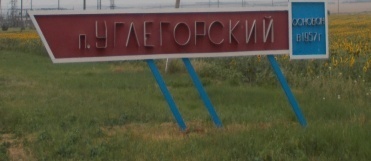 Информационный бюллетеньМО «Углегорское сельское поселение»Понедельник  27 декабря 2021 года   №39Официальное средство массовой информации Углегорского сельского поселения «Углегорский вестник» издается на основании Решения Собрания депутатов Углегорского сельского поселения от 18.02.2016г. №  109, Постановления Администрации  Углегорского сельского поселения от 25.02.2016г. №23  Документы, публикуемые в «Углегорском вестнике» соответствуют оригиналам и имеют юридическую силу.РОСТОВСКАЯ ОБЛАСТЬТАЦИНСКИЙ РАЙОНСОБРАНИЕ ДЕПУТАТОВУГЛЕГОРСКОГО СЕЛЬСКОГО ПОСЕЛЕНИЯ______________________________________________________________________РЕШЕНИЕ      28 декабря 2020  года 	                             № 192  	     	                  п. Углегорский«О бюджете Углегорского сельского поселения Тацинского района на 2021 год и на плановый период 2022  и 2023 годов» В соответствии со ст.9 Бюджетного Кодекса Российской Федерации,Собрание депутатов РЕШИЛО:Статья 1. Основные характеристики бюджета Углегорского сельского поселения Тацинского района (далее - бюджета поселения) на 2021 год и на плановый период 2022 и 2023 годов.         1. Утвердить основные характеристики бюджета поселения на 2021 год, определенные  с учетом уровня инфляции, не превышающего 3,7 процента (декабрь 2021 года к декабрю 2020 года):         1) прогнозируемый общий объем доходов бюджета поселения в сумме 9243,7 тыс. рублей;         2) общий объем расходов бюджета поселения в сумме 9540,6 тыс. рублей;         3) верхний предел муниципального внутреннего долга Углегорского сельского поселения на 1 января 2022 года в сумме 0,0 тыс. рублей, в том числе верхний предел долга по муниципальным гарантиям Углегорского сельского поселения в сумме 0,0 тыс. рублей;       4) объем расходов на обслуживание муниципального долга Углегорского сельского поселения в сумме 0,0 тыс. рублей;        5) прогнозируемый дефицит бюджета Углегорского сельского поселения в сумме 296,9 тыс. рублей.           2. Утвердить основные характеристики бюджета поселения на плановый период 2022 и 2023 годов:1) прогнозируемый общий объем доходов бюджета поселения на 2022 год в сумме 29 860,7 тыс. рублей и на 2023 год в сумме 9 557,6 тыс. рублей;2) общий объем расходов бюджета поселения на 2022 год в сумме 29 860,7 тыс. рублей,  в том числе условно утвержденные расходы в сумме  226,0 тыс. рублей и на 2023 год в сумме 9 557,6  тыс. рублей, в том числе условно утвержденные расходы в сумме  473,0 тыс. рублей;3) верхний предел муниципального внутреннего долга Углегорского сельского поселения на 1 января 2023 года в сумме 0,0 тыс. рублей, в том числе верхний предел долга по муниципальным гарантиям Углегорского сельского поселения в сумме 0,0 тыс. рублей, и на 1 января 2024 года в сумме 0,0 тыс. рублей, в том числе верхний предел долга по муниципальным гарантиям Углегорского сельского поселения в сумме 0,0 тыс. рублей;4) объем расходов на обслуживание муниципального долга на 2022 год в сумме   0,0 тыс. рублей и на 2023 год в сумме   0,0 тыс. рублей;5) прогнозируемый дефицит бюджета поселения на 2022 год в сумме   0,0 тыс. рублей и на 2023 год в сумме   0,0 тыс. рублей.         3. Учесть в бюджете Углегорского сельского поселения объем поступлений доходов на 2021 год  и  на плановый период 2022 и 2023 годов  согласно приложению 1 к настоящему решению.         4. Утвердить источники финансирования дефицита бюджета Углегорского сельского поселения Тацинского района на 2021 год и на плановый период 2022 и 2023 годов согласно приложению 2 к настоящему решению.Статья 2. Нормативы отчисления доходов в бюджет поселения         В соответствии с пунктом 2 статьи 1841 Бюджетного кодекса Российской Федерации утвердить нормативы отчисления доходов в бюджет Углегорского сельского поселения Тацинского района на 2021 год и на плановый период 2022 и 2023 годов  согласно приложению 3 к настоящему решению.Статья 3. Главные администраторы доходов бюджета поселения и главные администраторы источников финансирования дефицита бюджета поселения          1. Утвердить перечень главных администраторов доходов бюджета Углегорского сельского поселения Тацинского района – органа местного самоуправления Углегорского сельского поселения, согласно приложению 4 к настоящему решению.        2. Утвердить перечень главных администраторов источников финансирования дефицита бюджета Углегорского сельского поселения Тацинского района  согласно приложению 5 к настоящему решению.Статья 4.	Бюджетные ассигнования бюджета поселения на 2021 год и на плановый период 2022 и 2023 годов       1.  Утвердить:       1) распределение бюджетных ассигнований по разделам, подразделам, целевым статьям (муниципальным программам Углегорского сельского поселения Тацинского района и непрограммным направлениям деятельности), группам и подгруппам видов  расходов классификации расходов бюджета Углегорского сельского поселения на 2021 год и на плановый период 2022 и 2023 годов согласно приложению 6 к настоящему решению;       2) ведомственную структуру расходов бюджета Углегорского сельского поселения Тацинского района на 2021 год и на плановый период 2022 и 2023 годов согласно приложению 7 к настоящему решению;       3) распределение бюджетных ассигнований по целевым статьям (муниципальным программам Углегорского сельского поселения и непрограммным направлениям деятельности), группам и подгруппам видов расходов, разделам, подразделам классификации расходов бюджетов на 2021 год и на плановый период 2022 и 2023 годов согласно приложению 8 к настоящему решению;Статья 5. Межбюджетные трансферты, предоставляемые бюджету муниципального района из бюджета поселения         Утвердить общий объем межбюджетных трансфертов, предоставляемых из бюджета Углегорского сельского поселения Тацинского района бюджету муниципального района на осуществление части полномочий по решению вопросов местного значения на 2021 год в сумме 69,8 тыс. рублей, на 2022 год в сумме 69,7 тыс. рублей и на 2023 год в сумме 69,8 тыс. рублей. Утвердить распределение межбюджетных трансфертов предоставляемых бюджету муниципального района на 2021 год и на плановый период 2022 и 2023 годов согласно приложению 9 к настоящему решению.Статья 6. Субвенции из областного бюджета бюджету поселенияУчесть в составе доходов и расходов бюджета поселения на 2021 год и на плановый период  2022 и 2023 годов субвенции  в соответствии с Областным Законом «Об областном бюджете на 2021 год и на плановый период 2022 и 2023 годов» согласно приложению 10 к настоящему решению;Перечисление и расходование субвенций осуществляется в соответствии с требованиями бюджетного законодательства Российской Федерации в порядке, установленном Правительством Ростовской области.Статья 7.  Иные межбюджетные трансферты бюджету поселения Учесть в составе доходов и расходов бюджета поселения на 2021 год и на плановый период 2022 и 2023 годов иные межбюджетные трансферты в соответствии с Областным Законом «Об областном бюджете на 2021 год и на плановый период 2022 и 2023 годов» и решением Собрания депутатов Тацинского района «О бюджете Тацинского района на 2021 год и на плановый период 2022 и 2023 годов» согласно приложению 11 к настоящему решению.Статья 8. Особенности исполнения бюджета поселения в 2021 году           1. Не использованные по состоянию на 1 января 2021 года остатки межбюджетных трансфертов, имеющих целевое назначение, предоставленных из бюджета Тацинского района, подлежат возврату в срок, установленный абзацем первым части 5 статьи 242 Бюджетного кодекса Российской Федерации.2. Установить в соответствии с утвержденным положением «о бюджетном процессе Углегорского сельского поселения» № 72 от 31.08.2007 г, что основанием для внесения в 2021 году изменений в показатели сводной бюджетной росписи бюджета Углегорского сельского поселения являются:1) в части неиспользованных бюджетных ассигнований резервного фонда Администрации Углегорского сельского поселения, выделенных в порядке, установленном Администрацией Углегорского сельского поселения, распоряжения Администрации Углегорского сельского поселения, предусматривающие: уменьшение объема ранее выделенных бюджетных ассигнований из резервного фонда Администрации Углегорского сельского поселения на суммы неиспользованных средств; признание утратившими силу ранее принятых распоряжений Администрации Углегорского сельского поселения о выделении средств из резервного фонда Администрации Углегорского сельского поселения.2) перераспределение бюджетных ассигнований в связи с изменениями и уточнением бюджетной классификации Российской Федерации, изменением и уточнением бюджетной классификации в соответствии с уведомлениями министерства финансов Ростовской области, финансового отдела Администрации Тацинского района о предоставлении субсидии, субвенции, иного межбюджетного трансферта, имеющего целевое назначение или в связи с необходимостью детализации целевой статьи расходов классификация расходов бюджета Углегорского сельского поселения;3) перераспределение бюджетных ассигнований между разделами, подразделами, целевыми статьями и видами расходов классификации расходов бюджета Углегорского сельского поселения в пределах общего объема бюджетных ассигнований,  на выполнение региональных проектов, направленных на реализацию федеральных проектов, входящих в состав национальных проектов, не противоречащее бюджетному законодательству;  4) перераспределение бюджетных ассигнований между разделами, подразделами, целевыми статьями и видами расходов классификации расходов бюджета Углегорского сельского поселения в пределах общего объема бюджетных ассигнований,  для софинансирования расходных обязательств в целях выполнения условий предоставления субсидий и иных межбюджетных трансфертов из областного, районного  бюджетов, не противоречащее бюджетному законодательству.Статья 9. Вступление в силу настоящего решенияНастоящее решение Собрания депутатов Углегорского сельского поселения Тацинского района вступает в силу с 1 января 2021 года.  Контроль за  исполнением  данного решения  возложить  на постоянную комиссию  по бюджету,  налогам,  муниципальной   собственности  (Фильцева М. Ю.)Председатель Собрания депутатов - глава Углегорского сельского поселения				                                 В.А. ХудомясовУчредитель: Администрация муниципального образования «Углегорское сельское поселение».  Главный редактор: Глава Администрации Углегорского сельского поселения  Ермакова К.ВИздатель: Администрация муниципального образования «Углегорское сельское поселение».Понедельник: 27  декабря 2021 г.  № 39Время подписания в печать: 17-00 Тираж: не более 1000 экз. в год.Адрес редакции: п. Углегорский пер. Школьный д.2  «Бесплатно»Ответственный за выпуск: специалист 1 категории Администрации Углегорского сельского поселения Качурина Л.А.Приложение №1Приложение №1Приложение №1Приложение №1Приложение №1к решению Собрания депутатов Углегорского сельского поселенияк решению Собрания депутатов Углегорского сельского поселенияк решению Собрания депутатов Углегорского сельского поселенияк решению Собрания депутатов Углегорского сельского поселенияк решению Собрания депутатов Углегорского сельского поселенияот 27.12.2021 № 27 "О бюджете Углегорского  сельского поселения Тацинского района на 2021 год от 27.12.2021 № 27 "О бюджете Углегорского  сельского поселения Тацинского района на 2021 год от 27.12.2021 № 27 "О бюджете Углегорского  сельского поселения Тацинского района на 2021 год от 27.12.2021 № 27 "О бюджете Углегорского  сельского поселения Тацинского района на 2021 год от 27.12.2021 № 27 "О бюджете Углегорского  сельского поселения Тацинского района на 2021 год и на плановый период 2022 и 2023 годов"и на плановый период 2022 и 2023 годов"и на плановый период 2022 и 2023 годов"и на плановый период 2022 и 2023 годов"и на плановый период 2022 и 2023 годов"Объем поступлений доходов бюджета Углегорскрго сельского поселения Тацинского района на 2022 год и на плановый период 2023 и 2024 годовОбъем поступлений доходов бюджета Углегорскрго сельского поселения Тацинского района на 2022 год и на плановый период 2023 и 2024 годовОбъем поступлений доходов бюджета Углегорскрго сельского поселения Тацинского района на 2022 год и на плановый период 2023 и 2024 годовОбъем поступлений доходов бюджета Углегорскрго сельского поселения Тацинского района на 2022 год и на плановый период 2023 и 2024 годовОбъем поступлений доходов бюджета Углегорскрго сельского поселения Тацинского района на 2022 год и на плановый период 2023 и 2024 годов(тыс. руб.)Код бюджетной классификации Российской ФедерацииНаименование кода поступлений в бюджет, группы, подгруппы, статьи, подстатьи, элемента, подвида доходов, классификации операций сектора государственного управления2022 г.2023 г.2024 г.Код бюджетной классификации Российской ФедерацииНаименование кода поступлений в бюджет, группы, подгруппы, статьи, подстатьи, элемента, подвида доходов, классификации операций сектора государственного управления2022 г.2023 г.2024 г.Код бюджетной классификации Российской ФедерацииНаименование кода поступлений в бюджет, группы, подгруппы, статьи, подстатьи, элемента, подвида доходов, классификации операций сектора государственного управления2022 г.2023 г.2024 г.ДОХОДЫ1 00 00000 00 0000 000 НАЛОГОВЫЕ И НЕНАЛОГОВЫЕ ДОХОДЫ3 530,61 735,61 815,0Налоговые доходы3 428,41 732,11 811,41 01 00000 00 0000 000 НАЛОГИ НА ПРИБЫЛЬ, ДОХОДЫ1 906,31 157,01 236,01 01 02000 01 0000 110 Налог на доходы физических лиц1 906,31 157,01 236,01 01 02010 01 0000 110 Налог на доходы физических лиц с доходов, источником которых является налоговый агент, за исключением доходов, в отношении которых исчисление и уплата налога осуществляются в соответствии со статьями 227, 227.1 и 228 Налогового кодекса Российской Федерации1 906,31 157,01 236,01 06 00000 00 0000 000 НАЛОГИ НА ИМУЩЕСТВО1 513,8566,5566,51 06 01000 00 0000 110 Налог на имущество физических лиц630,9268,0268,01 06 01030 10 0000 110 Налог на имущество физических лиц, взимаемый по ставкам, применяемым к объектам налогообложения, расположенным в границах сельских поселений630,9268,0268,01 06 06000 00 0000 110 Земельный налог882,9298,5298,51 06 06030 00 0000 110 Земельный налог с организаций646,5246,5246,51 06 06033 10 0000 110 Земельный налог с организаций, обладающих земельным участком, расположенным в границах сельских поселений646,5246,5246,51 06 06040 00 0000 110 Земельный налог с физических лиц236,452,052,01 06 06043 10 0000 110 Земельный налог с физических лиц, обладающих земельным участком, расположенным в границах сельских поселений236,452,052,01 08 00000 00 0000 000 ГОСУДАРСТВЕННАЯ ПОШЛИНА8,38,68,91 08 04000 01 0000 110 Государственная пошлина за совершение нотариальных действий (за исключением действий, совершаемых консульскими учреждениями Российской Федерации)8,38,68,91 08 04020 01 0000 110 Государственная пошлина за совершение нотариальных действий должностными лицами органов местного самоуправления, уполномоченными в соответствии с законодательными актами Российской Федерации на совершение нотариальных действий8,38,68,9Неналоговые доходы102,23,53,61 11 00000 00 0000 000 ДОХОДЫ ОТ ИСПОЛЬЗОВАНИЯ ИМУЩЕСТВА, НАХОДЯЩЕГОСЯ В ГОСУДАРСТВЕННОЙ И МУНИЦИПАЛЬНОЙ СОБСТВЕННОСТИ4,90,00,01 11 05000 00 0000 120 Доходы, получаемые в виде арендной либо иной платы за передачу в возмездное пользование государственного и муниципального имущества (за исключением имущества бюджетных и автономных учреждений, а также имущества государственных и муниципальных унитарных предприятий, в том числе казенных)4,90,00,01 11 05020 00 0000 120 Доходы, получаемые в виде арендной платы за земли после разграничения государственной собственности на землю, а также средства от продажи права на заключение договоров аренды указанных земельных участков (за исключением земельных участков бюджетных и автономных учреждений)4,90,00,01 11 05025 10 0000 120 Доходы, получаемые в виде арендной платы, а также средства от продажи права на заключение договоров аренды за земли, находящиеся в собственности сельских поселений (за исключением земельных участков муниципальных бюджетных и автономных учреждений)4,90,00,01 16 00000 00 0000 000 ШТРАФЫ, САНКЦИИ, ВОЗМЕЩЕНИЕ УЩЕРБА3,43,53,61 16 02000 02 0000 140 Административные штрафы, установленные законами субъектов Российской Федерации об административных правонарушениях3,43,53,61 16 02020 02 0000 140 Административные штрафы, установленные законами субъектов Российской Федерации об административных правонарушениях, за нарушение муниципальных правовых актов3,43,53,61 17 00000 00 0000 000 ПРОЧИЕ НЕНАЛОГОВЫЕ ДОХОДЫ93,90,00,01 17 15000 00 0000 150 Инициативные платежи93,90,00,01 17 15030 10 0000 150 Инициативные платежи, зачисляемые в бюджеты сельских поселений93,90,00,02 00 00000 00 0000 000 БЕЗВОЗМЕЗДНЫЕ ПОСТУПЛЕНИЯ24 639,76 349,55 725,02 02 00000 00 0000 000 БЕЗВОЗМЕЗДНЫЕ ПОСТУПЛЕНИЯ ОТ ДРУГИХ БЮДЖЕТОВ БЮДЖЕТНОЙ СИСТЕМЫ РОССИЙСКОЙ ФЕДЕРАЦИИ24 639,76 349,55 725,02 02 10000 00 0000 150 Дотации бюджетам бюджетной системы Российской Федерации8 299,86 246,35 621,72 02 15001 10 0000 150 Дотации бюджетам сельских поселений на выравнивание бюджетной обеспеченности из бюджета субъекта Российской Федерации8 299,86 246,35 621,72 02 30000 00 0000 150 Субвенции бюджетам бюджетной системы Российской Федерации96,999,9103,32 02 30024 00 0000 150 Субвенции местным бюджетам на выполнение передаваемых полномочий субъектов Российской Федерации0,20,20,22 02 30024 10 0000 150 Субвенции бюджетам сельских поселений на выполнение передаваемых полномочий субъектов Российской Федерации0,20,20,22 02 35118 00 0000 150 Субвенции бюджетам на осуществление первичного воинского учета на территориях, где отсутствуют военные комиссариаты96,799,7103,12 02 35118 10 0000 150 Субвенции бюджетам сельских поселений на осуществление первичного воинского учета на территориях, где отсутствуют военные комиссариаты96,799,7103,12 02 40000 00 0000 150 Иные межбюджетные трансферты16 243,03,30,02 02 40014 00 0000 150 Межбюджетные трансферты, передаваемые бюджетам муниципальных образований на осуществление части полномочий по решению вопросов местного значения в соответствии с заключенными соглашениями3,33,30,02 02 40014 10 0000 150 Межбюджетные трансферты, передаваемые бюджетам сельских поселений из бюджетов муниципальных районов на осуществление части полномочий по решению вопросов местного значения в соответствии с заключенными соглашениями3,33,30,02 02 49999 00 0000 150 Прочие межбюджетные трансферты, передаваемые бюджетам16 239,70,00,02 02 49999 10 0000 150 Прочие межбюджетные трансферты, передаваемые бюджетам сельских поселений16 239,70,00,0ИТОГО ДОХОДОВ28 170,38 085,17 540,0Приложение № 2Приложение № 2Приложение № 2Приложение № 2Приложение № 2к   решению Собрания депутатов Углегорского сельского поселенияк   решению Собрания депутатов Углегорского сельского поселенияк   решению Собрания депутатов Углегорского сельского поселенияк   решению Собрания депутатов Углегорского сельского поселенияк   решению Собрания депутатов Углегорского сельского поселенияот  27.12.2021 г. № 27 "О бюджете Углегорского  сельского поселения Тацинского района на 2022 год от  27.12.2021 г. № 27 "О бюджете Углегорского  сельского поселения Тацинского района на 2022 год от  27.12.2021 г. № 27 "О бюджете Углегорского  сельского поселения Тацинского района на 2022 год от  27.12.2021 г. № 27 "О бюджете Углегорского  сельского поселения Тацинского района на 2022 год от  27.12.2021 г. № 27 "О бюджете Углегорского  сельского поселения Тацинского района на 2022 год  и на плановый период 2023 и 2024 годов" и на плановый период 2023 и 2024 годов" и на плановый период 2023 и 2024 годов" и на плановый период 2023 и 2024 годов" и на плановый период 2023 и 2024 годов"ИСТОЧНИКИ ФИНАНСИРОВАНИЯ ДЕФИЦИТА БЮДЖЕТАИСТОЧНИКИ ФИНАНСИРОВАНИЯ ДЕФИЦИТА БЮДЖЕТАИСТОЧНИКИ ФИНАНСИРОВАНИЯ ДЕФИЦИТА БЮДЖЕТАИСТОЧНИКИ ФИНАНСИРОВАНИЯ ДЕФИЦИТА БЮДЖЕТАИСТОЧНИКИ ФИНАНСИРОВАНИЯ ДЕФИЦИТА БЮДЖЕТАУГЛЕГОРСКОГО СЕЛЬСКОГО ПОСЕЛЕНИЯ ТАЦИНСКОГО РАЙОНА НА 2022 ГОД И НА ПЛАНОВЫЙ ПЕРИОД 2023 И 2024 ГОДОВУГЛЕГОРСКОГО СЕЛЬСКОГО ПОСЕЛЕНИЯ ТАЦИНСКОГО РАЙОНА НА 2022 ГОД И НА ПЛАНОВЫЙ ПЕРИОД 2023 И 2024 ГОДОВУГЛЕГОРСКОГО СЕЛЬСКОГО ПОСЕЛЕНИЯ ТАЦИНСКОГО РАЙОНА НА 2022 ГОД И НА ПЛАНОВЫЙ ПЕРИОД 2023 И 2024 ГОДОВУГЛЕГОРСКОГО СЕЛЬСКОГО ПОСЕЛЕНИЯ ТАЦИНСКОГО РАЙОНА НА 2022 ГОД И НА ПЛАНОВЫЙ ПЕРИОД 2023 И 2024 ГОДОВУГЛЕГОРСКОГО СЕЛЬСКОГО ПОСЕЛЕНИЯ ТАЦИНСКОГО РАЙОНА НА 2022 ГОД И НА ПЛАНОВЫЙ ПЕРИОД 2023 И 2024 ГОДОВКодНаименование2022 г.2023 г.2024 г.КодНаименование2022 г.2023 г.2024 г.01 00 00 00 00 0000 000ИСТОЧНИКИ ВНУТРЕННЕГО ФИНАНСИРОВАНИЯ ДЕФИЦИТОВ БЮДЖЕТОВ0,0 0,0 0,0 01 05 00 00 00 0000 000Изменение остатков средств на счетах по учету средств бюджетов0,0 0,0 0,0 01 05 00 00 00 0000 500Увеличение остатков средств бюджетов-28 170,3 -8 184,8 -7 643,1 01 05 02 00 00 0000 500Увеличение прочих остатков средств бюджетов-28 170,3 -8 184,8 -7 643,1 01 05 02 01 00 0000 510Увеличение прочих остатков денежных средств бюджетов-28 170,3 -8 184,8 -7 643,1 01 05 02 01 10 0000 510Увеличение прочих остатков денежных средств бюджетов сельских поселений-28 170,3 -8 184,8 -7 643,1 01 05 00 00 00 0000 600Уменьшение остатков средств бюджетов28 170,3 8 184,8 7 643,1 01 05 02 00 00 0000 600Уменьшение прочих остатков средств бюджетов28 170,3 8 184,8 7 643,1 01 05 02 01 00 0000 610Уменьшение прочих остатков денежных средств бюджетов28 170,3 8 184,8 7 643,1 01 05 02 01 10 0000 610Уменьшение прочих остатков денежных средств бюджетов сельских поселений28 170,3 8 184,8 7 643,1 Всего0,0 0,0 0,0 Приложение 3к  решению Собрания депутатов Углегорского сельского поселенияк  решению Собрания депутатов Углегорского сельского поселения   от 27.12.2021 г. № 27 "О бюджете Углегорского  сельского поселения Тацинского   от 27.12.2021 г. № 27 "О бюджете Углегорского  сельского поселения Тацинскогорайона на 2022 год и на плановый период 2023 и 2024 годов"района на 2022 год и на плановый период 2023 и 2024 годов"Нормативы отчисления доходов 
в бюджет Углегорского сельского поселения Тацинского района на 2022 год и на плановый период 2023 и 2024 годов Нормативы отчисления доходов 
в бюджет Углегорского сельского поселения Тацинского района на 2022 год и на плановый период 2023 и 2024 годов (в процентах)Наименование доходаБюджет Углегорского сельского поселения12Дотации бюджетам сельских поселений на выравнивание бюджетной обеспеченности из бюджета субъекта Российской Федерации100Дотации бюджетам сельских поселений на поддержку мер по обеспечению сбалансированности бюджетов100Дотации бюджетам сельских поселений на частичную компенсацию дополнительных расходов на повышение оплаты труда работников бюджетной сферы и иные цели100Дотации бюджетам сельских поселений на выравнивание бюджетной обеспеченности из бюджетов муниципальных районов100Прочие дотации бюджетам сельских поселений100Прочие субсидии бюджетам сельских поселений100Субвенции бюджетам сельских поселений на выполнение передаваемых полномочий субъектов Российской Федерации100Субвенции бюджетам сельских поселений на осуществление первичного воинского учета на территориях, где отсутствуют военные комиссариаты100Прочие субвенции бюджетам сельских поселений100Межбюджетные трансферты, передаваемые бюджетам сельских поселений из бюджетов муниципальных районов на осуществление части полномочий по решению вопросов местного значения в соответствии с заключенными соглашениями100Межбюджетные трансферты, передаваемые бюджетам сельских поселений для компенсации дополнительных расходов, возникших в результате решений, принятых органами власти другого уровня100Прочие межбюджетные трансферты, передаваемые бюджетам сельских поселений100Поступления от денежных пожертвований, предоставляемых физическими лицами получателям средств бюджетов сельских поселений 100Прочие безвозмездные поступления в бюджеты сельских поселений100Перечисления из бюджетов сельских поселений (в бюджеты поселений) для осуществления возврата (зачета) излишне уплаченных или излишне взысканных сумм налогов, сборов и иных платежей, а также сумм процентов за несвоевременное осуществление такого возврата и процентов, начисленных на излишне взысканные суммы100Доходы бюджетов сельских поселений от возврата бюджетными учреждениями остатков субсидий прошлых лет100Примечание. Погашение задолженности по пеням и штрафам за несвоевременную уплату налогов и сборов в части отмененных налогов и сборов осуществляется по нормативам зачисления соответствующих налогов и сборов в бюджет сельского поселенияПримечание. Погашение задолженности по пеням и штрафам за несвоевременную уплату налогов и сборов в части отмененных налогов и сборов осуществляется по нормативам зачисления соответствующих налогов и сборов в бюджет сельского поселенияПриложение № 4Приложение № 4Приложение № 4Приложение № 4Приложение № 4Приложение № 4Приложение № 4Приложение № 4к решению Собрания депутатов Углегорского сельского поселенияк решению Собрания депутатов Углегорского сельского поселенияк решению Собрания депутатов Углегорского сельского поселенияк решению Собрания депутатов Углегорского сельского поселенияк решению Собрания депутатов Углегорского сельского поселенияк решению Собрания депутатов Углегорского сельского поселенияк решению Собрания депутатов Углегорского сельского поселенияк решению Собрания депутатов Углегорского сельского поселенияот 27.12.2021 г. № 27 "О бюджете Углегорского сельского поселения Тацинского районаот 27.12.2021 г. № 27 "О бюджете Углегорского сельского поселения Тацинского районаот 27.12.2021 г. № 27 "О бюджете Углегорского сельского поселения Тацинского районаот 27.12.2021 г. № 27 "О бюджете Углегорского сельского поселения Тацинского районаот 27.12.2021 г. № 27 "О бюджете Углегорского сельского поселения Тацинского районаот 27.12.2021 г. № 27 "О бюджете Углегорского сельского поселения Тацинского районаот 27.12.2021 г. № 27 "О бюджете Углегорского сельского поселения Тацинского районаот 27.12.2021 г. № 27 "О бюджете Углегорского сельского поселения Тацинского районана 2022 год и на плановый период 2023 и 2024на 2022 год и на плановый период 2023 и 2024на 2022 год и на плановый период 2023 и 2024на 2022 год и на плановый период 2023 и 2024на 2022 год и на плановый период 2023 и 2024на 2022 год и на плановый период 2023 и 2024на 2022 год и на плановый период 2023 и 2024на 2022 год и на плановый период 2023 и 2024Распределение бюджетных ассигнований по разделам, подразделам, целевым статьям (муниципальным программам Углегорского сельского поселения и непрограммным направлениям деятельности), группам и подгруппам видов  расходов классификации расходов бюджета Углегорского сельского поселения  на 2022 год и на плановый период 2023 и 2024 годовРаспределение бюджетных ассигнований по разделам, подразделам, целевым статьям (муниципальным программам Углегорского сельского поселения и непрограммным направлениям деятельности), группам и подгруппам видов  расходов классификации расходов бюджета Углегорского сельского поселения  на 2022 год и на плановый период 2023 и 2024 годовРаспределение бюджетных ассигнований по разделам, подразделам, целевым статьям (муниципальным программам Углегорского сельского поселения и непрограммным направлениям деятельности), группам и подгруппам видов  расходов классификации расходов бюджета Углегорского сельского поселения  на 2022 год и на плановый период 2023 и 2024 годовРаспределение бюджетных ассигнований по разделам, подразделам, целевым статьям (муниципальным программам Углегорского сельского поселения и непрограммным направлениям деятельности), группам и подгруппам видов  расходов классификации расходов бюджета Углегорского сельского поселения  на 2022 год и на плановый период 2023 и 2024 годовРаспределение бюджетных ассигнований по разделам, подразделам, целевым статьям (муниципальным программам Углегорского сельского поселения и непрограммным направлениям деятельности), группам и подгруппам видов  расходов классификации расходов бюджета Углегорского сельского поселения  на 2022 год и на плановый период 2023 и 2024 годовРаспределение бюджетных ассигнований по разделам, подразделам, целевым статьям (муниципальным программам Углегорского сельского поселения и непрограммным направлениям деятельности), группам и подгруппам видов  расходов классификации расходов бюджета Углегорского сельского поселения  на 2022 год и на плановый период 2023 и 2024 годовРаспределение бюджетных ассигнований по разделам, подразделам, целевым статьям (муниципальным программам Углегорского сельского поселения и непрограммным направлениям деятельности), группам и подгруппам видов  расходов классификации расходов бюджета Углегорского сельского поселения  на 2022 год и на плановый период 2023 и 2024 годовРаспределение бюджетных ассигнований по разделам, подразделам, целевым статьям (муниципальным программам Углегорского сельского поселения и непрограммным направлениям деятельности), группам и подгруппам видов  расходов классификации расходов бюджета Углегорского сельского поселения  на 2022 год и на плановый период 2023 и 2024 годовНаименованиеРзПРЦСРВР2022 г.2023 г.2024 г.НаименованиеРзПРЦСРВР2022 г.2023 г.2024 г.ОБЩЕГОСУДАРСТВЕННЫЕ ВОПРОСЫ01005 634,9 5 584,6 5 939,3 Функционирование Правительства Российской Федерации, высших исполнительных органов государственной власти субъектов Российской Федерации, местных администраций01045 484,7 5 260,2 5 436,7 Расходы на реализацию мероприятий в сфере энергосбрежения (Иные закупки товаров, работ и услуг для обеспечения государственных (муниципальных) нужд)010401.0.00.210102405,0 2,0 2,0 Расходы на выплаты по оплате труда работников органов местного самоуправления Углегорского сельского поселения в рамках обеспечения функционирования Администрации Углегорского сельского поселения (Расходы на выплаты персоналу государственных (муниципальных) органов)010489.2.00.001101204 878,9 5 062,6 5 253,9 Расходы на обеспечение деятельности органов местного самоуправления Углегорского сельского поселения в рамках обеспечения функционирования Администрации Углегорского сельского поселения (Иные закупки товаров, работ и услуг для обеспечения государственных (муниципальных) нужд)010489.2.00.00190240577,7 191,5 180,0 Расходы на обеспечение деятельности органов местного самоуправления Углегорского сельского поселения в рамках обеспечения функционирования Администрации Углегорского сельского поселения (Уплата налогов, сборов и иных платежей)010489.2.00.001908500,6 0,6 0,6 Расходы на диспансеризацию муниципальных служащих Углегорского сельского поселения в рамках обеспечения деятельности Администрации Углегорского сельского поселения (Иные закупки товаров, работ и услуг для обеспечения государственных (муниципальных) нужд) (Иные закупки товаров, работ и услуг для обеспечения государственных (муниципальных) нужд)010489.2.00.2566024019,0 0,0 0,0 Расходы на осуществление полномочий по определению в соответствии с частью 1 статьи 11.2 Областного закона от 25 октября 2002 года № 273-ЗС «Об административных правонарушениях» перечня должностных лиц, уполномоченных составлять протоколы об административных правонарушениях в рамках обеспечения функционирования Администрации Углегорского сельского поселения (Иные закупки товаров, работ и услуг для обеспечения государственных (муниципальных) нужд)010489.2.00.723902400,2 0,2 0,2 Расходы на осуществление полномочий в области градостроительной деятельности в рамках обеспечения деятельности Администрации Углегорского сельского поселения (Расходы на выплаты персоналу государственных (муниципальных) органов) (Расходы на выплаты персоналу государственных (муниципальных) органов)010489.2.00.854101203,3 3,3 0,0 Обеспечение деятельности финансовых, налоговых и таможенных органов и органов финансового (финансово-бюджетного) надзора010680,2 83,4 86,6 Иные межбюджетные трансферты бюджетам муниципальных районов на осуществление контроля за исполнением бюджетов поселений и других функций Контрольного органа в части содержания специалиста в рамках непрограммных расходов органов местного самоуправления поселений (Иные межбюджетные трансферты)010699.9.00.8904054041,9 43,5 45,2 Иные межбюджетные трансферты бюджетам муниципальных районов на осуществление внутреннего муниципального финансового контроля за исполнением бюджетов поселений в части содержания специалиста в рамках непрограммных расходов органов местного самоуправления поселений (Иные межбюджетные трансферты)010699.9.00.8905054038,3 39,9 41,4 Резервные фонды011110,0 Резервный фонд Администрации Углегорского сельского поселения на финансовое обеспечение непредвиденных расходов в рамках непрограммных расходов органов местного самоуправления Углегорского сельского поселения (Резервные средства)011199.1.00.9210087010,0 0,0 0,0 Другие общегосударственные вопросы011360,0 241,0 416,0 Расходы на реализацию мероприятий в сфере развитие малого и среднего предпринимательства "Информационное обеспечение субъектов малого и среднего предпринимательства" (Иные закупки товаров, работ и услуг для обеспечения государственных (муниципальных) нужд)011309.0.00.220102401,0 1,0 1,0 Расходы на информационное обслуживание в средствах массовой информации в рамках обеспечения деятельности Администрации Углегорского сельского поселения (Иные закупки товаров, работ и услуг для обеспечения государственных (муниципальных) нужд)011389.2.00.2565024028,0 10,0 10,0 Реализация направления расходов в рамках обеспечения деятельности Администрации Углегорского сельского поселения (Уплата налогов, сборов и иных платежей)011389.2.00.9999085010,0 0,0 0,0 Условно утвержденные расходы по иным непрограммным мероприятиям в рамках непрограммного направления деятельности "Реализация функций иных государственных органов Ростовской области" (Специальные расходы) (Специальные расходы)011399.9.00.901108800,0 210,0 385,0 Реализация направления расходов по иным непрограммным мероприятиям в рамках непрограммных расходов органа местного самоуправления Углегорского сельского поселения (Иные закупки товаров, работ и услуг для обеспечения государственных (муниципальных) нужд)011399.9.00.999902401,0 0,0 0,0 Реализация направления расходов по иным непрограммным мероприятиям в рамках непрограммных расходов органа местного самоуправления Углегорского сельского поселения (Уплата налогов, сборов и иных платежей)011399.9.00.9999085020,0 20,0 20,0 НАЦИОНАЛЬНАЯ ОБОРОНА020096,7 99,7 103,1 Мобилизационная и вневойсковая подготовка020396,7 99,7 103,1 Расходы на осуществление первичного воинского учета на территориях, где отсутствуют военные комиссариаты в рамках обеспечения функционирования Администрации Углегорского сельского поселения (Расходы на выплаты персоналу государственных (муниципальных) органов)020389.2.00.5118012087,5 91,1 94,8 Расходы на осуществление первичного воинского учета на территориях, где отсутствуют военные комиссариаты в рамках обеспечения функционирования Администрации Углегорского сельского поселения (Иные закупки товаров, работ и услуг для обеспечения государственных (муниципальных) нужд)020389.2.00.511802409,2 8,6 8,3 НАЦИОНАЛЬНАЯ БЕЗОПАСНОСТЬ И ПРАВООХРАНИТЕЛЬНАЯ ДЕЯТЕЛЬНОСТЬ030027,6 27,8 28,3 Обеспечение пожарной безопасности031017,6 15,8 16,3 Иные межбюджетные трансферты бюджетам муниципальных районов на организацию и осуществление мероприятий по обеспечению безопасности людей на водных объектах, охране их жизни и здоровья, участие в предупреждении и ликвидации последствий чрезвычайных ситуаций в границах поселений, в части содержания специалиста, в рамках муниципальной программы Углегорского сельского поселения" Защита населения и территории от чрезвычайных ситуаций, обеспечение пожарной безопасности и безопасности на водных объектах" (Иные межбюджетные трансферты)031010.0.00.8906054010,0 10,8 11,3 Расходы на обеспечение пожарной безопасности на территориях поселений в рамках муниципальной программы Углегорского сельского поселения "Защита населения и территории от чрезвычайных ситуаций, обеспечение пожарной безопасности и безопасности на водных объектах" (Иные закупки товаров, работ и услуг для обеспечения государственных (муниципальных) нужд)031010.0.00.890702406,0 5,0 5,0 Расходы на оказание поддержки гражданам и их объединениям, участвующим в добровольной пожарной охране на территории сельского поселения в рамках муниципальной программы Углегорского сельского поселения "Защита населения и территории от чрезвычайных ситуаций, обеспечение пожарной безопасности и безопасности на водных объектах" (Иные закупки товаров, работ и услуг для обеспечения государственных (муниципальных) нужд)031010.0.00.890802401,6 0,0 0,0 Другие вопросы в области национальной безопасности и правоохранительной деятельности031410,0 12,0 12,0 Расходы на оказание поддержки гражданам и их объединениям, участвующим в охране общественного порядка, создание условий для деятельности народных дружин на территории сельского поселения (Расходы на выплаты персоналу государственных (муниципальных) органов)031411.2.00.2546012010,0 10,0 10,0 Расходы на организацию, подготовка проектов, изготовление, приобретение буклетов, плакатов, памяток и рекомендаций для распространения среди жителей сельского поселения, работников учреждений, предприятий, организаций по антитеррористической тематике, монтаж и ремонт камер видеонаблюдения и др. (Иные закупки товаров, работ и услуг для обеспечения государственных (муниципальных) нужд)031411.2.00.254702400,0 2,0 2,0 НАЦИОНАЛЬНАЯ ЭКОНОМИКА040025,0 10,0 10,0 Другие вопросы в области национальной экономики041225,0 10,0 10,0 Реализация направления расходов в рамках обеспечения деятельности Администрации Углегорского сельского поселения (Иные закупки товаров, работ и услуг для обеспечения государственных (муниципальных) нужд)041289.2.00.9999024025,0 10,0 10,0 ЖИЛИЩНО-КОММУНАЛЬНОЕ ХОЗЯЙСТВО050018 740,6 588,0 498,0 Жилищное хозяйство050116 299,7 50,0 50,0 Расходы на уплату взносов на капитальный ремонт многоквартирных домов находящихся в собственности Углегорского сельского поселения в рамках муниципальной программы Углегорского сельского поселения "Обеспечение качественными жилищно-коммунальными услугами населения Углегорского сельского поселения" (Иные закупки товаров, работ и услуг для обеспечения государственных (муниципальных) нужд)050105.0.00.2561024060,0 50,0 50,0 Расходы на обеспечение мероприятий по переселению граждан многоквартирного жилищного фонда, признанного непригодным для проживания, аварийным, подлежащим сносу или реконструкции (Бюджетные инвестиции)050108.1.00.S316041016 239,7 0,0 0,0 Коммунальное хозяйство05021 878,4 Рссходы на реализацию инициативных проектов (Приобретение водогрейных котлов КВа -1,0 для Углегорского МПП ЖКХ ул. Гагарина 13, п. Углегорский, Углегорского сельского поселения) в рамках программы Обеспечение качественными жилищно-коммунальными услугами населения Углегорского сельского поселения" (Иные закупки товаров, работ и услуг для обеспечения государственных (муниципальных) нужд)050205.0.00.S46452401 878,4 0,0 0,0 Благоустройство0503562,5 538,0 448,0 Расходы на реализацию мероприятий в сфере энергосбрежения (Иные закупки товаров, работ и услуг для обеспечения государственных (муниципальных) нужд)050301.0.00.210102409,5 8,0 8,0 Расходы на озеленение территории Углегорского сельского поселения в рамках муниципальной программы Углегорского сельского поселения "Благоустройсто территории Углегорского сельского поселения" (Иные закупки товаров, работ и услуг для обеспечения государственных (муниципальных) нужд)050304.0.00.255802400,0 100,0 100,0 Прочие мероприятия по содержанию территории поселения в рамках муниципальной программы Углегорского сельского поселения "Благоустройсто территории Углегорского сельского поселения" (Иные закупки товаров, работ и услуг для обеспечения государственных (муниципальных) нужд)050304.0.00.2559024053,0 160,0 140,0 Расходы на содержание уличного освещения в рамках муниципальной программы Углегорского сельского поселения "Благоустройство территории Углегорского сельского поселения" (Иные закупки товаров, работ и услуг для обеспечения государственных (муниципальных) нужд)050304.0.00.25610240500,0 220,0 190,0 Мероприятия связанные с формированием комплексной системы управления отходами и вторичными материальными ресурсами в рамках муниципальной программы Углегорского сельского поселения "Благоустройство территории Углегорского сельского поселения" (Иные закупки товаров, работ и услуг для обеспечения государственных (муниципальных) нужд)050304.0.00.256202400,0 50,0 10,0 ОБРАЗОВАНИЕ070015,0 5,0 5,0 Профессиональная подготовка, переподготовка и повышение квалификации070515,0 5,0 5,0 Расходы на обеспечение деятельности органов местного самоуправления Углегорского сельского поселения в рамках обеспечения функционирования Администрации Углегорского сельского поселения (Иные закупки товаров, работ и услуг для обеспечения государственных (муниципальных) нужд)070589.2.00.0019024015,0 5,0 5,0 КУЛЬТУРА, КИНЕМАТОГРАФИЯ08003 600,0 1 746,1 932,3 Культура08013 600,0 1 746,1 932,3 Расходы на обеспечение деятельности (оказание услуг) культурно-досуговых муниципальных учреждений Углегорского сельского поселения в рамках муниципальной программы Углегорского сельского поселения «Развитие культуры» (Субсидии бюджетным учреждениям)080102.0.00.015906103 600,0 1 746,1 932,3 ФИЗИЧЕСКАЯ КУЛЬТУРА И СПОРТ110030,5 24,0 24,0 Массовый спорт110230,5 24,0 24,0 Расходы на физическое воспитание населения Углегорского сельского поселения и обеспечение организации и проведения физкультурных и массовых мероприятий в рамках муниципальной программы Углегорского сельского поселения "Развитие физической культуры и массового спорта в Углегорском сельском поселении" (Иные закупки товаров, работ и услуг для обеспечения государственных (муниципальных) нужд)110212.0.00.2568024030,5 24,0 24,0 Всего28 170,3 8 085,1 7 540,0 Приложение № 5Приложение № 5Приложение № 5Приложение № 5Приложение № 5Приложение № 5Приложение № 5Приложение № 5Приложение № 5к решению Собрания депутатов Углегорского сельского поселенияк решению Собрания депутатов Углегорского сельского поселенияк решению Собрания депутатов Углегорского сельского поселенияк решению Собрания депутатов Углегорского сельского поселенияк решению Собрания депутатов Углегорского сельского поселенияк решению Собрания депутатов Углегорского сельского поселенияк решению Собрания депутатов Углегорского сельского поселенияк решению Собрания депутатов Углегорского сельского поселенияк решению Собрания депутатов Углегорского сельского поселенияот 27.12.2021 г. № 27 "О бюджете Углегорского сельского поселения Тацинского районаот 27.12.2021 г. № 27 "О бюджете Углегорского сельского поселения Тацинского районаот 27.12.2021 г. № 27 "О бюджете Углегорского сельского поселения Тацинского районаот 27.12.2021 г. № 27 "О бюджете Углегорского сельского поселения Тацинского районаот 27.12.2021 г. № 27 "О бюджете Углегорского сельского поселения Тацинского районаот 27.12.2021 г. № 27 "О бюджете Углегорского сельского поселения Тацинского районаот 27.12.2021 г. № 27 "О бюджете Углегорского сельского поселения Тацинского районаот 27.12.2021 г. № 27 "О бюджете Углегорского сельского поселения Тацинского районаот 27.12.2021 г. № 27 "О бюджете Углегорского сельского поселения Тацинского районана 2022 год и на плановый период 2023 и 2024на 2022 год и на плановый период 2023 и 2024на 2022 год и на плановый период 2023 и 2024на 2022 год и на плановый период 2023 и 2024на 2022 год и на плановый период 2023 и 2024на 2022 год и на плановый период 2023 и 2024на 2022 год и на плановый период 2023 и 2024на 2022 год и на плановый период 2023 и 2024на 2022 год и на плановый период 2023 и 2024Ведомственная структура расходов  бюджета Углегорского сельского поселения Тацинского района  на 2022 год и на плановый период 2023 и 2024 годов Ведомственная структура расходов  бюджета Углегорского сельского поселения Тацинского района  на 2022 год и на плановый период 2023 и 2024 годов Ведомственная структура расходов  бюджета Углегорского сельского поселения Тацинского района  на 2022 год и на плановый период 2023 и 2024 годов Ведомственная структура расходов  бюджета Углегорского сельского поселения Тацинского района  на 2022 год и на плановый период 2023 и 2024 годов Ведомственная структура расходов  бюджета Углегорского сельского поселения Тацинского района  на 2022 год и на плановый период 2023 и 2024 годов Ведомственная структура расходов  бюджета Углегорского сельского поселения Тацинского района  на 2022 год и на плановый период 2023 и 2024 годов Ведомственная структура расходов  бюджета Углегорского сельского поселения Тацинского района  на 2022 год и на плановый период 2023 и 2024 годов Ведомственная структура расходов  бюджета Углегорского сельского поселения Тацинского района  на 2022 год и на плановый период 2023 и 2024 годов Ведомственная структура расходов  бюджета Углегорского сельского поселения Тацинского района  на 2022 год и на плановый период 2023 и 2024 годов НаименованиеМинРзПРЦСРВР2022 г.2023 г.2024 г.НаименованиеМинРзПРЦСРВР2022 г.2023 г.2024 г.АДМИНИСТРАЦИЯ УГЛЕГОРСКОГО СЕЛЬСКОГО ПОСЕЛЕНИЯ95128 170,3 8 085,1 7 540,0 ОБЩЕГОСУДАРСТВЕННЫЕ ВОПРОСЫ95101005 634,9 5 584,6 5 939,3 Функционирование Правительства Российской Федерации, высших исполнительных органов государственной власти субъектов Российской Федерации, местных администраций95101045 484,7 5 260,2 5 436,7 Расходы на реализацию мероприятий в сфере энергосбрежения (Иные закупки товаров, работ и услуг для обеспечения государственных (муниципальных) нужд)951010401.0.00.210102405,0 2,0 2,0 Расходы на выплаты по оплате труда работников органов местного самоуправления Углегорского сельского поселения в рамках обеспечения функционирования Администрации Углегорского сельского поселения (Расходы на выплаты персоналу государственных (муниципальных) органов)951010489.2.00.001101204 878,9 5 062,6 5 253,9 Расходы на обеспечение деятельности органов местного самоуправления Углегорского сельского поселения в рамках обеспечения функционирования Администрации Углегорского сельского поселения (Иные закупки товаров, работ и услуг для обеспечения государственных (муниципальных) нужд)951010489.2.00.00190240577,7 191,5 180,0 Расходы на обеспечение деятельности органов местного самоуправления Углегорского сельского поселения в рамках обеспечения функционирования Администрации Углегорского сельского поселения (Уплата налогов, сборов и иных платежей)951010489.2.00.001908500,6 0,6 0,6 Расходы на диспансеризацию муниципальных служащих Углегорского сельского поселения в рамках обеспечения деятельности Администрации Углегорского сельского поселения (Иные закупки товаров, работ и услуг для обеспечения государственных (муниципальных) нужд) (Иные закупки товаров, работ и услуг для обеспечения государственных (муниципальных) нужд)951010489.2.00.2566024019,0 0,0 0,0 Расходы на осуществление полномочий по определению в соответствии с частью 1 статьи 11.2 Областного закона от 25 октября 2002 года № 273-ЗС «Об административных правонарушениях» перечня должностных лиц, уполномоченных составлять протоколы об административных правонарушениях в рамках обеспечения функционирования Администрации Углегорского сельского поселения (Иные закупки товаров, работ и услуг для обеспечения государственных (муниципальных) нужд)951010489.2.00.723902400,2 0,2 0,2 Расходы на осуществление полномочий в области градостроительной деятельности в рамках обеспечения деятельности Администрации Углегорского сельского поселения (Расходы на выплаты персоналу государственных (муниципальных) органов) (Расходы на выплаты персоналу государственных (муниципальных) органов)951010489.2.00.854101203,3 3,3 0,0 Обеспечение деятельности финансовых, налоговых и таможенных органов и органов финансового (финансово-бюджетного) надзора951010680,2 83,4 86,6 Иные межбюджетные трансферты бюджетам муниципальных районов на осуществление контроля за исполнением бюджетов поселений и других функций Контрольного органа в части содержания специалиста в рамках непрограммных расходов органов местного самоуправления поселений (Иные межбюджетные трансферты)951010699.9.00.8904054041,9 43,5 45,2 Иные межбюджетные трансферты бюджетам муниципальных районов на осуществление внутреннего муниципального финансового контроля за исполнением бюджетов поселений в части содержания специалиста в рамках непрограммных расходов органов местного самоуправления поселений (Иные межбюджетные трансферты)951010699.9.00.8905054038,3 39,9 41,4 Резервные фонды951011110,0 0,0 0,0 Резервный фонд Администрации Углегорского сельского поселения на финансовое обеспечение непредвиденных расходов в рамках непрограммных расходов органов местного самоуправления Углегорского сельского поселения (Резервные средства)951011199.1.00.9210087010,0 0,0 0,0 Другие общегосударственные вопросы951011360,0 241,0 416,0 Расходы на реализацию мероприятий в сфере развитие малого и среднего предпринимательства "Информационное обеспечение субъектов малого и среднего предпринимательства" (Иные закупки товаров, работ и услуг для обеспечения государственных (муниципальных) нужд)951011309.0.00.220102401,0 1,0 1,0 Расходы на информационное обслуживание в средствах массовой информации в рамках обеспечения деятельности Администрации Углегорского сельского поселения (Иные закупки товаров, работ и услуг для обеспечения государственных (муниципальных) нужд)951011389.2.00.2565024028,0 10,0 10,0 Реализация направления расходов в рамках обеспечения деятельности Администрации Углегорского сельского поселения (Уплата налогов, сборов и иных платежей)951011389.2.00.9999085010,0 0,0 0,0 Условно утвержденные расходы по иным непрограммным мероприятиям в рамках непрограммного направления деятельности "Реализация функций иных государственных органов Ростовской области" (Специальные расходы) (Специальные расходы)951011399.9.00.901108800,0 210,0 385,0 Реализация направления расходов по иным непрограммным мероприятиям в рамках непрограммных расходов органа местного самоуправления Углегорского сельского поселения (Иные закупки товаров, работ и услуг для обеспечения государственных (муниципальных) нужд)951011399.9.00.999902401,0 0,0 0,0 Реализация направления расходов по иным непрограммным мероприятиям в рамках непрограммных расходов органа местного самоуправления Углегорского сельского поселения (Уплата налогов, сборов и иных платежей)951011399.9.00.9999085020,0 20,0 20,0 НАЦИОНАЛЬНАЯ ОБОРОНА951020096,7 99,7 103,1 Мобилизационная и вневойсковая подготовка951020396,7 99,7 103,1 Расходы на осуществление первичного воинского учета на территориях, где отсутствуют военные комиссариаты в рамках обеспечения функционирования Администрации Углегорского сельского поселения (Расходы на выплаты персоналу государственных (муниципальных) органов)951020389.2.00.5118012087,5 91,1 94,8 Расходы на осуществление первичного воинского учета на территориях, где отсутствуют военные комиссариаты в рамках обеспечения функционирования Администрации Углегорского сельского поселения (Иные закупки товаров, работ и услуг для обеспечения государственных (муниципальных) нужд)951020389.2.00.511802409,2 8,6 8,3 НАЦИОНАЛЬНАЯ БЕЗОПАСНОСТЬ И ПРАВООХРАНИТЕЛЬНАЯ ДЕЯТЕЛЬНОСТЬ951030027,6 27,8 28,3 Обеспечение пожарной безопасности951031017,6 15,8 16,3 Иные межбюджетные трансферты бюджетам муниципальных районов на организацию и осуществление мероприятий по обеспечению безопасности людей на водных объектах, охране их жизни и здоровья, участие в предупреждении и ликвидации последствий чрезвычайных ситуаций в границах поселений, в части содержания специалиста, в рамках муниципальной программы Углегорского сельского поселения" Защита населения и территории от чрезвычайных ситуаций, обеспечение пожарной безопасности и безопасности на водных объектах" (Иные межбюджетные трансферты)951031010.0.00.8906054010,0 10,8 11,3 Расходы на обеспечение пожарной безопасности на территориях поселений в рамках муниципальной программы Углегорского сельского поселения "Защита населения и территории от чрезвычайных ситуаций, обеспечение пожарной безопасности и безопасности на водных объектах" (Иные закупки товаров, работ и услуг для обеспечения государственных (муниципальных) нужд)951031010.0.00.890702406,0 5,0 5,0 Расходы на оказание поддержки гражданам и их объединениям, участвующим в добровольной пожарной охране на территории сельского поселения в рамках муниципальной программы Углегорского сельского поселения "Защита населения и территории от чрезвычайных ситуаций, обеспечение пожарной безопасности и безопасности на водных объектах" (Иные закупки товаров, работ и услуг для обеспечения государственных (муниципальных) нужд)951031010.0.00.890802401,6 0,0 0,0 Другие вопросы в области национальной безопасности и правоохранительной деятельности951031410,0 12,0 12,0 Расходы на оказание поддержки гражданам и их объединениям, участвующим в охране общественного порядка, создание условий для деятельности народных дружин на территории сельского поселения (Расходы на выплаты персоналу государственных (муниципальных) органов)951031411.2.00.2546012010,0 10,0 10,0 Расходы на организацию, подготовка проектов, изготовление, приобретение буклетов, плакатов, памяток и рекомендаций для распространения среди жителей сельского поселения, работников учреждений, предприятий, организаций по антитеррористической тематике, монтаж и ремонт камер видеонаблюдения и др. (Иные закупки товаров, работ и услуг для обеспечения государственных (муниципальных) нужд)951031411.2.00.254702402,0 2,0 НАЦИОНАЛЬНАЯ ЭКОНОМИКА951040025,0 10,0 10,0 Другие вопросы в области национальной экономики951041225,0 10,0 10,0 Реализация направления расходов в рамках обеспечения деятельности Администрации Углегорского сельского поселения (Иные закупки товаров, работ и услуг для обеспечения государственных (муниципальных) нужд)951041289.2.00.9999024025,0 10,0 10,0 ЖИЛИЩНО-КОММУНАЛЬНОЕ ХОЗЯЙСТВО951050018 740,6 588,0 498,0 Жилищное хозяйство951050116 299,7 50,0 50,0 Расходы на уплату взносов на капитальный ремонт многоквартирных домов находящихся в собственности Углегорского сельского поселения в рамках муниципальной программы Углегорского сельского поселения "Обеспечение качественными жилищно-коммунальными услугами населения Углегорского сельского поселения" (Иные закупки товаров, работ и услуг для обеспечения государственных (муниципальных) нужд)951050105.0.00.2561024060,0 50,0 50,0 Расходы на обеспечение мероприятий по переселению граждан многоквартирного жилищного фонда, признанного непригодным для проживания, аварийным, подлежащим сносу или реконструкции (Бюджетные инвестиции)951050108.1.00.S316041016 239,7 0,0 0,0 Коммунальное хозяйство95105021 878,4 0,0 0,0 Рссходы на реализацию инициативных проектов (Приобретение водогрейных котлов КВа -1,0 для Углегорского МПП ЖКХ ул. Гагарина 13, п. Углегорский, Углегорского сельского поселения) в рамках программы Обеспечение качественными жилищно-коммунальными услугами населения Углегорского сельского поселения" (Иные закупки товаров, работ и услуг для обеспечения государственных (муниципальных) нужд)951050205.0.00.S46452401 878,4 0,0 0,0 Благоустройство9510503562,5 538,0 448,0 Расходы на реализацию мероприятий в сфере энергосбрежения (Иные закупки товаров, работ и услуг для обеспечения государственных (муниципальных) нужд)951050301.0.00.210102409,5 8,0 8,0 Расходы на озеленение территории Углегорского сельского поселения в рамках муниципальной программы Углегорского сельского поселения "Благоустройсто территории Углегорского сельского поселения" (Иные закупки товаров, работ и услуг для обеспечения государственных (муниципальных) нужд)951050304.0.00.255802400,0 100,0 100,0 Прочие мероприятия по содержанию территории поселения в рамках муниципальной программы Углегорского сельского поселения "Благоустройсто территории Углегорского сельского поселения" (Иные закупки товаров, работ и услуг для обеспечения государственных (муниципальных) нужд)951050304.0.00.2559024053,0 160,0 140,0 Расходы на содержание уличного освещения в рамках муниципальной программы Углегорского сельского поселения "Благоустройство территории Углегорского сельского поселения" (Иные закупки товаров, работ и услуг для обеспечения государственных (муниципальных) нужд)951050304.0.00.25610240500,0 220,0 190,0 Мероприятия связанные с формированием комплексной системы управления отходами и вторичными материальными ресурсами в рамках муниципальной программы Углегорского сельского поселения "Благоустройство территории Углегорского сельского поселения" (Иные закупки товаров, работ и услуг для обеспечения государственных (муниципальных) нужд)951050304.0.00.256202400,0 50,0 10,0 ОБРАЗОВАНИЕ951070015,0 5,0 5,0 Профессиональная подготовка, переподготовка и повышение квалификации951070515,0 5,0 5,0 Расходы на обеспечение деятельности органов местного самоуправления Углегорского сельского поселения в рамках обеспечения функционирования Администрации Углегорского сельского поселения (Иные закупки товаров, работ и услуг для обеспечения государственных (муниципальных) нужд)951070589.2.00.0019024015,0 5,0 5,0 КУЛЬТУРА, КИНЕМАТОГРАФИЯ95108003 600,0 1 746,1 932,3 Культура95108013 600,0 1 746,1 932,3 Расходы на обеспечение деятельности (оказание услуг) культурно-досуговых муниципальных учреждений Углегорского сельского поселения в рамках муниципальной программы Углегорского сельского поселения «Развитие культуры» (Субсидии бюджетным учреждениям)951080102.0.00.015906103 600,0 1 746,1 932,3 ФИЗИЧЕСКАЯ КУЛЬТУРА И СПОРТ951110030,5 24,0 24,0 Массовый спорт951110230,5 24,0 24,0 Расходы на физическое воспитание населения Углегорского сельского поселения и обеспечение организации и проведения физкультурных и массовых мероприятий в рамках муниципальной программы Углегорского сельского поселения "Развитие физической культуры и массового спорта в Углегорском сельском поселении" (Иные закупки товаров, работ и услуг для обеспечения государственных (муниципальных) нужд)951110212.0.00.2568024030,5 24,0 24,0 Всего28 170,3 8 085,1 7 540,0 Приложение № 6Приложение № 6Приложение № 6Приложение № 6Приложение № 6Приложение № 6Приложение № 6Приложение № 6к решению Собрания депутатов Углегорского сельского поселенияк решению Собрания депутатов Углегорского сельского поселенияк решению Собрания депутатов Углегорского сельского поселенияк решению Собрания депутатов Углегорского сельского поселенияк решению Собрания депутатов Углегорского сельского поселенияк решению Собрания депутатов Углегорского сельского поселенияк решению Собрания депутатов Углегорского сельского поселенияк решению Собрания депутатов Углегорского сельского поселенияот 27.12.21 г. № 27 "О бюджете Углегорского сельского поселения Тацинского районаот 27.12.21 г. № 27 "О бюджете Углегорского сельского поселения Тацинского районаот 27.12.21 г. № 27 "О бюджете Углегорского сельского поселения Тацинского районаот 27.12.21 г. № 27 "О бюджете Углегорского сельского поселения Тацинского районаот 27.12.21 г. № 27 "О бюджете Углегорского сельского поселения Тацинского районаот 27.12.21 г. № 27 "О бюджете Углегорского сельского поселения Тацинского районаот 27.12.21 г. № 27 "О бюджете Углегорского сельского поселения Тацинского районаот 27.12.21 г. № 27 "О бюджете Углегорского сельского поселения Тацинского районана 2022 год и на плановый период 2023 и 2024на 2022 год и на плановый период 2023 и 2024на 2022 год и на плановый период 2023 и 2024на 2022 год и на плановый период 2023 и 2024на 2022 год и на плановый период 2023 и 2024на 2022 год и на плановый период 2023 и 2024на 2022 год и на плановый период 2023 и 2024на 2022 год и на плановый период 2023 и 2024Распределение бюджетных ассигнований по целевым статьям (муниципальным программам Углегорского сельского поселения и непрограммным направлениям деятельности), группам и подгруппам видов расходов, разделам, подразделам классификации расходов  бюджета Углегорского сельского поселения на 2022 год и на плановый период 2023 и 2024 годовРаспределение бюджетных ассигнований по целевым статьям (муниципальным программам Углегорского сельского поселения и непрограммным направлениям деятельности), группам и подгруппам видов расходов, разделам, подразделам классификации расходов  бюджета Углегорского сельского поселения на 2022 год и на плановый период 2023 и 2024 годовРаспределение бюджетных ассигнований по целевым статьям (муниципальным программам Углегорского сельского поселения и непрограммным направлениям деятельности), группам и подгруппам видов расходов, разделам, подразделам классификации расходов  бюджета Углегорского сельского поселения на 2022 год и на плановый период 2023 и 2024 годовРаспределение бюджетных ассигнований по целевым статьям (муниципальным программам Углегорского сельского поселения и непрограммным направлениям деятельности), группам и подгруппам видов расходов, разделам, подразделам классификации расходов  бюджета Углегорского сельского поселения на 2022 год и на плановый период 2023 и 2024 годовРаспределение бюджетных ассигнований по целевым статьям (муниципальным программам Углегорского сельского поселения и непрограммным направлениям деятельности), группам и подгруппам видов расходов, разделам, подразделам классификации расходов  бюджета Углегорского сельского поселения на 2022 год и на плановый период 2023 и 2024 годовРаспределение бюджетных ассигнований по целевым статьям (муниципальным программам Углегорского сельского поселения и непрограммным направлениям деятельности), группам и подгруппам видов расходов, разделам, подразделам классификации расходов  бюджета Углегорского сельского поселения на 2022 год и на плановый период 2023 и 2024 годовРаспределение бюджетных ассигнований по целевым статьям (муниципальным программам Углегорского сельского поселения и непрограммным направлениям деятельности), группам и подгруппам видов расходов, разделам, подразделам классификации расходов  бюджета Углегорского сельского поселения на 2022 год и на плановый период 2023 и 2024 годовРаспределение бюджетных ассигнований по целевым статьям (муниципальным программам Углегорского сельского поселения и непрограммным направлениям деятельности), группам и подгруппам видов расходов, разделам, подразделам классификации расходов  бюджета Углегорского сельского поселения на 2022 год и на плановый период 2023 и 2024 годовНаименованиеЦСРВРРзПР2022 г.2022 г.2023 г.НаименованиеЦСРВРРзПР2022 г.2022 г.2023 г.Муниципальная программа Углегорского сельского поселения"Энергосбережение и повышение энергетической эффективности на территории Углегорского сельского поселения"01.0.00.0000014,5 10,0 10,0 Расходы на реализацию мероприятий в сфере энергосбрежения (Иные закупки товаров, работ и услуг для обеспечения государственных (муниципальных) нужд)01.0.00.2101024001045,0 2,0 2,0 Расходы на реализацию мероприятий в сфере энергосбрежения (Иные закупки товаров, работ и услуг для обеспечения государственных (муниципальных) нужд)01.0.00.2101024005039,5 8,0 8,0 Муниципальная программа Углегорского сельского поселения "Развитие культуры"02.0.00.000003 600,0 1 746,1 932,3 Расходы на обеспечение деятельности (оказание услуг) культурно-досуговых муниципальных учреждений Углегорского сельского поселения в рамках муниципальной программы Углегорского сельского поселения «Развитие культуры» (Субсидии бюджетным учреждениям)02.0.00.0159061008013 600,0 1 746,1 932,3 Муниципальная программа Углегорского сельского поселения "Благоустройство территории Углегорского сельского поселения"04.0.00.00000553,0 530,0 440,0 Расходы на озеленение территории Углегорского сельского поселения в рамках муниципальной программы Углегорского сельского поселения "Благоустройсто территории Углегорского сельского поселения" (Иные закупки товаров, работ и услуг для обеспечения государственных (муниципальных) нужд)04.0.00.255802400503100,0 100,0 Прочие мероприятия по содержанию территории поселения в рамках муниципальной программы Углегорского сельского поселения "Благоустройсто территории Углегорского сельского поселения" (Иные закупки товаров, работ и услуг для обеспечения государственных (муниципальных) нужд)04.0.00.25590240050353,0 160,0 140,0 Расходы на содержание уличного освещения в рамках муниципальной программы Углегорского сельского поселения "Благоустройство территории Углегорского сельского поселения" (Иные закупки товаров, работ и услуг для обеспечения государственных (муниципальных) нужд)04.0.00.256102400503500,0 220,0 190,0 Мероприятия связанные с формированием комплексной системы управления отходами и вторичными материальными ресурсами в рамках муниципальной программы Углегорского сельского поселения "Благоустройство территории Углегорского сельского поселения" (Иные закупки товаров, работ и услуг для обеспечения государственных (муниципальных) нужд)04.0.00.25620240050350,0 10,0 Муниципальная программа "Обеспечение качественными жилищно-коммунальными услугами населения Углегорского сельского поселения"05.0.00.000001 938,4 50,0 50,0 Расходы на уплату взносов на капитальный ремонт многоквартирных домов находящихся в собственности Углегорского сельского поселения в рамках муниципальной программы Углегорского сельского поселения "Обеспечение качественными жилищно-коммунальными услугами населения Углегорского сельского поселения" (Иные закупки товаров, работ и услуг для обеспечения государственных (муниципальных) нужд)05.0.00.25610240050160,0 50,0 50,0 Рссходы на реализацию инициативных проектов (Приобретение водогрейных котлов КВа -1,0 для Углегорского МПП ЖКХ ул. Гагарина 13, п. Углегорский, Углегорского сельского поселения) в рамках программы Обеспечение качественными жилищно-коммунальными услугами населения Углегорского сельского поселения" (Иные закупки товаров, работ и услуг для обеспечения государственных (муниципальных) нужд)05.0.00.S464524005021 878,4 Муниципальной программы Углегорского сельского поселения «Обеспечение устойчивого сокращения непригодного для проживания жилищного фонда Углегорского сельского поселения08.0.00.0000016 239,7 Подпрограмма "Переселение граждан из многоквартирного жилищного фонда, признанного непригодным для проживания, аварийным, подлежащим сносу или реконструкции"08.1.00.0000016 239,7 Расходы на обеспечение мероприятий по переселению граждан многоквартирного жилищного фонда, признанного непригодным для проживания, аварийным, подлежащим сносу или реконструкции (Бюджетные инвестиции)08.1.00.S3160410050116 239,7 Муниципальная программа Углегорского сельского поселения "Поддержка и развитие малого и среднего предпринимательства на территории Углегорского сельского поселения"09.0.00.000001,0 1,0 1,0 Расходы на реализацию мероприятий в сфере развитие малого и среднего предпринимательства "Информационное обеспечение субъектов малого и среднего предпринимательства" (Иные закупки товаров, работ и услуг для обеспечения государственных (муниципальных) нужд)09.0.00.2201024001131,0 1,0 1,0 Муниципальная программа Углегорского сельского поселения "Защита населения и территории от чрезвычайных ситуаций, обеспечение пожарной безопасности и безопасности на водных объектах"10.0.00.0000017,6 15,8 16,3 Иные межбюджетные трансферты бюджетам муниципальных районов на организацию и осуществление мероприятий по обеспечению безопасности людей на водных объектах, охране их жизни и здоровья, участие в предупреждении и ликвидации последствий чрезвычайных ситуаций в границах поселений, в части содержания специалиста, в рамках муниципальной программы Углегорского сельского поселения" Защита населения и территории от чрезвычайных ситуаций, обеспечение пожарной безопасности и безопасности на водных объектах" (Иные межбюджетные трансферты)10.0.00.89060540031010,0 10,8 11,3 Расходы на обеспечение пожарной безопасности на территориях поселений в рамках муниципальной программы Углегорского сельского поселения "Защита населения и территории от чрезвычайных ситуаций, обеспечение пожарной безопасности и безопасности на водных объектах" (Иные закупки товаров, работ и услуг для обеспечения государственных (муниципальных) нужд)10.0.00.8907024003106,0 5,0 5,0 Расходы на оказание поддержки гражданам и их объединениям, участвующим в добровольной пожарной охране на территории сельского поселения в рамках муниципальной программы Углегорского сельского поселения "Защита населения и территории от чрезвычайных ситуаций, обеспечение пожарной безопасности и безопасности на водных объектах" (Иные закупки товаров, работ и услуг для обеспечения государственных (муниципальных) нужд)10.0.00.8908024003101,6 Муниципальная программа "Обеспечение общественного порядка и противодействие преступности на 2014-2020 годы"11.0.00.0000010,0 12,0 12,0 Подпрограмма "Оказание поддержки гражданам и их объединениям, участвующим в охране общественного порядка, создание условий для деятельности народных дружин на территории сельского поселения в рамках муниципальной программы "Охрана общественного порядка и противодействие преступности"11.2.00.0000010,0 12,0 12,0 Расходы на оказание поддержки гражданам и их объединениям, участвующим в охране общественного порядка, создание условий для деятельности народных дружин на территории сельского поселения (Расходы на выплаты персоналу государственных (муниципальных) органов)11.2.00.25460120031410,0 10,0 10,0 Расходы на организацию, подготовка проектов, изготовление, приобретение буклетов, плакатов, памяток и рекомендаций для распространения среди жителей сельского поселения, работников учреждений, предприятий, организаций по антитеррористической тематике, монтаж и ремонт камер видеонаблюдения и др. (Иные закупки товаров, работ и услуг для обеспечения государственных (муниципальных) нужд)11.2.00.2547024003142,0 2,0 Муниципальная программа Углегорского сельского поселения "Развитие физической культуры и массового спорта в Углегорском сельском поселении"12.0.00.0000030,5 24,0 24,0 Расходы на физическое воспитание населения Углегорского сельского поселения и обеспечение организации и проведения физкультурных и массовых мероприятий в рамках муниципальной программы Углегорского сельского поселения "Развитие физической культуры и массового спорта в Углегорском сельском поселении" (Иные закупки товаров, работ и услуг для обеспечения государственных (муниципальных) нужд)12.0.00.25680240110230,5 24,0 24,0 Обеспечение деятельности Администрации Углегорского сельского поселения89.0.00.000005 654,4 5 382,9 5 562,8 Администрация Углегорского сельского поселения89.2.00.000005 654,4 5 382,9 5 562,8 Расходы на выплаты по оплате труда работников органов местного самоуправления Углегорского сельского поселения в рамках обеспечения функционирования Администрации Углегорского сельского поселения (Расходы на выплаты персоналу государственных (муниципальных) органов)89.2.00.0011012001044 878,9 5 062,6 5 253,9 Расходы на обеспечение деятельности органов местного самоуправления Углегорского сельского поселения в рамках обеспечения функционирования Администрации Углегорского сельского поселения (Иные закупки товаров, работ и услуг для обеспечения государственных (муниципальных) нужд)89.2.00.001902400104577,7 191,5 180,0 Расходы на обеспечение деятельности органов местного самоуправления Углегорского сельского поселения в рамках обеспечения функционирования Администрации Углегорского сельского поселения (Иные закупки товаров, работ и услуг для обеспечения государственных (муниципальных) нужд)89.2.00.00190240070515,0 5,0 5,0 Расходы на обеспечение деятельности органов местного самоуправления Углегорского сельского поселения в рамках обеспечения функционирования Администрации Углегорского сельского поселения (Уплата налогов, сборов и иных платежей)89.2.00.0019085001040,6 0,6 0,6 Расходы на информационное обслуживание в средствах массовой информации в рамках обеспечения деятельности Администрации Углегорского сельского поселения (Иные закупки товаров, работ и услуг для обеспечения государственных (муниципальных) нужд)89.2.00.25650240011328,0 10,0 10,0 Расходы на диспансеризацию муниципальных служащих Углегорского сельского поселения в рамках обеспечения деятельности Администрации Углегорского сельского поселения (Иные закупки товаров, работ и услуг для обеспечения государственных (муниципальных) нужд) (Иные закупки товаров, работ и услуг для обеспечения государственных (муниципальных) нужд)89.2.00.25660240010419,0 Расходы на осуществление первичного воинского учета на территориях, где отсутствуют военные комиссариаты в рамках обеспечения функционирования Администрации Углегорского сельского поселения (Расходы на выплаты персоналу государственных (муниципальных) органов)89.2.00.51180120020387,5 91,1 94,8 Расходы на осуществление первичного воинского учета на территориях, где отсутствуют военные комиссариаты в рамках обеспечения функционирования Администрации Углегорского сельского поселения (Иные закупки товаров, работ и услуг для обеспечения государственных (муниципальных) нужд)89.2.00.5118024002039,2 8,6 8,3 Расходы на осуществление полномочий по определению в соответствии с частью 1 статьи 11.2 Областного закона от 25 октября 2002 года № 273-ЗС «Об административных правонарушениях» перечня должностных лиц, уполномоченных составлять протоколы об административных правонарушениях в рамках обеспечения функционирования Администрации Углегорского сельского поселения (Иные закупки товаров, работ и услуг для обеспечения государственных (муниципальных) нужд)89.2.00.7239024001040,2 0,2 0,2 Расходы на осуществление полномочий в области градостроительной деятельности в рамках обеспечения деятельности Администрации Углегорского сельского поселения (Расходы на выплаты персоналу государственных (муниципальных) органов) (Расходы на выплаты персоналу государственных (муниципальных) органов)89.2.00.8541012001043,3 3,3 Реализация направления расходов в рамках обеспечения деятельности Администрации Углегорского сельского поселения (Иные закупки товаров, работ и услуг для обеспечения государственных (муниципальных) нужд)89.2.00.99990240041225,0 10,0 10,0 Реализация направления расходов в рамках обеспечения деятельности Администрации Углегорского сельского поселения (Уплата налогов, сборов и иных платежей)89.2.00.99990850011310,0 Непрограммные расходы органов местного самоуправления Углегорского сельского поселения99.0.00.00000111,2 313,4 491,6 Финансовое обеспечение непредвиденных расходов99.1.00.0000010,0 Резервный фонд Администрации Углегорского сельского поселения на финансовое обеспечение непредвиденных расходов в рамках непрограммных расходов органов местного самоуправления Углегорского сельского поселения (Резервные средства)99.1.00.92100870011110,0 Непрограммыне расходы99.9.00.00000101,2 313,4 491,6 Иные межбюджетные трансферты бюджетам муниципальных районов на осуществление контроля за исполнением бюджетов поселений и других функций Контрольного органа в части содержания специалиста в рамках непрограммных расходов органов местного самоуправления поселений (Иные межбюджетные трансферты)99.9.00.89040540010641,9 43,5 45,2 Иные межбюджетные трансферты бюджетам муниципальных районов на осуществление внутреннего муниципального финансового контроля за исполнением бюджетов поселений в части содержания специалиста в рамках непрограммных расходов органов местного самоуправления поселений (Иные межбюджетные трансферты)99.9.00.89050540010638,3 39,9 41,4 Условно утвержденные расходы по иным непрограммным мероприятиям в рамках непрограммного направления деятельности "Реализация функций иных государственных органов Ростовской области" (Специальные расходы) (Специальные расходы)99.9.00.901108800113210,0 385,0 Реализация направления расходов по иным непрограммным мероприятиям в рамках непрограммных расходов органа местного самоуправления Углегорского сельского поселения (Иные закупки товаров, работ и услуг для обеспечения государственных (муниципальных) нужд)99.9.00.9999024001131,0 Реализация направления расходов по иным непрограммным мероприятиям в рамках непрограммных расходов органа местного самоуправления Углегорского сельского поселения (Уплата налогов, сборов и иных платежей)99.9.00.99990850011320,0 20,0 20,0 Всего28 170,3 8 085,1 7 540,0 Приложение № 7к решению Собрания депутатов Углегорского сельского поселения от 27.12.2021 г. № 27 "О бюджете Углегорского  сельского поселения Тацинскогорайона на 2022 год и на плановый период 2023 и 2024 годовПриложение № 7к решению Собрания депутатов Углегорского сельского поселения от 27.12.2021 г. № 27 "О бюджете Углегорского  сельского поселения Тацинскогорайона на 2022 год и на плановый период 2023 и 2024 годовПриложение № 7к решению Собрания депутатов Углегорского сельского поселения от 27.12.2021 г. № 27 "О бюджете Углегорского  сельского поселения Тацинскогорайона на 2022 год и на плановый период 2023 и 2024 годовПриложение № 7к решению Собрания депутатов Углегорского сельского поселения от 27.12.2021 г. № 27 "О бюджете Углегорского  сельского поселения Тацинскогорайона на 2022 год и на плановый период 2023 и 2024 годовПриложение № 7к решению Собрания депутатов Углегорского сельского поселения от 27.12.2021 г. № 27 "О бюджете Углегорского  сельского поселения Тацинскогорайона на 2022 год и на плановый период 2023 и 2024 годовПриложение № 7к решению Собрания депутатов Углегорского сельского поселения от 27.12.2021 г. № 27 "О бюджете Углегорского  сельского поселения Тацинскогорайона на 2022 год и на плановый период 2023 и 2024 годовПриложение № 7к решению Собрания депутатов Углегорского сельского поселения от 27.12.2021 г. № 27 "О бюджете Углегорского  сельского поселения Тацинскогорайона на 2022 год и на плановый период 2023 и 2024 годовПриложение № 7к решению Собрания депутатов Углегорского сельского поселения от 27.12.2021 г. № 27 "О бюджете Углегорского  сельского поселения Тацинскогорайона на 2022 год и на плановый период 2023 и 2024 годовРасшифровка межбюджетных трансфертов, предоставляемых из бюджета Углегорского сельского поселения Тацинского района бюджету муниципального района на осуществление части полномочий по решению вопросов местного значения в соответствии с заключенными соглашениями в 2022 году и на плановый период 2023 и 2024 годовРасшифровка межбюджетных трансфертов, предоставляемых из бюджета Углегорского сельского поселения Тацинского района бюджету муниципального района на осуществление части полномочий по решению вопросов местного значения в соответствии с заключенными соглашениями в 2022 году и на плановый период 2023 и 2024 годовРасшифровка межбюджетных трансфертов, предоставляемых из бюджета Углегорского сельского поселения Тацинского района бюджету муниципального района на осуществление части полномочий по решению вопросов местного значения в соответствии с заключенными соглашениями в 2022 году и на плановый период 2023 и 2024 годовРасшифровка межбюджетных трансфертов, предоставляемых из бюджета Углегорского сельского поселения Тацинского района бюджету муниципального района на осуществление части полномочий по решению вопросов местного значения в соответствии с заключенными соглашениями в 2022 году и на плановый период 2023 и 2024 годовРасшифровка межбюджетных трансфертов, предоставляемых из бюджета Углегорского сельского поселения Тацинского района бюджету муниципального района на осуществление части полномочий по решению вопросов местного значения в соответствии с заключенными соглашениями в 2022 году и на плановый период 2023 и 2024 годовРасшифровка межбюджетных трансфертов, предоставляемых из бюджета Углегорского сельского поселения Тацинского района бюджету муниципального района на осуществление части полномочий по решению вопросов местного значения в соответствии с заключенными соглашениями в 2022 году и на плановый период 2023 и 2024 годовРасшифровка межбюджетных трансфертов, предоставляемых из бюджета Углегорского сельского поселения Тацинского района бюджету муниципального района на осуществление части полномочий по решению вопросов местного значения в соответствии с заключенными соглашениями в 2022 году и на плановый период 2023 и 2024 годовРасшифровка межбюджетных трансфертов, предоставляемых из бюджета Углегорского сельского поселения Тацинского района бюджету муниципального района на осуществление части полномочий по решению вопросов местного значения в соответствии с заключенными соглашениями в 2022 году и на плановый период 2023 и 2024 годов(тыс. рублей)Наименование показателя 2022 г.2022 г.2022 г.2023 г.2023 г.2024 г.2024 г.12223344Межбюджетные трансферты на осуществление переданных полномочий по контролю за исполнением бюджетов поселений и др.функций Контрольного органа, предусмотренных ст. 38   ФЗ "Об общих принципах организации местного самоуправления в Российской Федерации"41,941,941,943,543,545,245,2Иные межбюджетные трансферты бюджетам муниципальных районов на осуществление внутреннего муниципального финансового контроля за исполнением бюджетов поселений в части содержания специалиста в рамках непрограммных расходов органов местного самоуправления поселений38,338,338,339,939,941,441,4Межбюджетные трансферты бюджетам муниципальных районов на организацию и осуществление мероприятий по обеспечению безопасности людей на водных объектах, охране их жизни и здоровья, участие в предупреждении и ликвидации последствий чрезвычайных ситуаций в границах поселений ( п. 8, п.26 ст.14  ФЗ "Об общих принципах организации местного самоуправления в Российской Федерации")10,0 10,0 10,0 10,8 10,8 11,3 11,3 в части содержания специалиста10,0 10,0 10,0 10,8 10,8 11,3 11,3 Итого:90,290,290,294,294,297,997,9Приложение 8Приложение 8Приложение 8 к решению Собрания депутатов Углегорского сельского поселения  от 27.12.2021 г. № 27  к решению Собрания депутатов Углегорского сельского поселения  от 27.12.2021 г. № 27  к решению Собрания депутатов Углегорского сельского поселения  от 27.12.2021 г. № 27  к решению Собрания депутатов Углегорского сельского поселения  от 27.12.2021 г. № 27  к решению Собрания депутатов Углегорского сельского поселения  от 27.12.2021 г. № 27  к решению Собрания депутатов Углегорского сельского поселения  от 27.12.2021 г. № 27  к решению Собрания депутатов Углегорского сельского поселения  от 27.12.2021 г. № 27  к решению Собрания депутатов Углегорского сельского поселения  от 27.12.2021 г. № 27  "О бюджете Углегорского  сельского поселения Тацинского района на 2022 год  "О бюджете Углегорского  сельского поселения Тацинского района на 2022 год  "О бюджете Углегорского  сельского поселения Тацинского района на 2022 год  "О бюджете Углегорского  сельского поселения Тацинского района на 2022 год  "О бюджете Углегорского  сельского поселения Тацинского района на 2022 год  "О бюджете Углегорского  сельского поселения Тацинского района на 2022 год  "О бюджете Углегорского  сельского поселения Тацинского района на 2022 год  "О бюджете Углегорского  сельского поселения Тацинского района на 2022 год и на плановый период 2023 и 2024 годов"и на плановый период 2023 и 2024 годов"и на плановый период 2023 и 2024 годов"и на плановый период 2023 и 2024 годов"и на плановый период 2023 и 2024 годов"и на плановый период 2023 и 2024 годов"и на плановый период 2023 и 2024 годов"и на плановый период 2023 и 2024 годов"и на плановый период 2023 и 2024 годов"и на плановый период 2023 и 2024 годов"Расшифровка субвенций предоставляемых бюджету Углегорского сельского поселения Тацинского района 
 на 2022 год и плановый период 2023 и 2024 годовРасшифровка субвенций предоставляемых бюджету Углегорского сельского поселения Тацинского района 
 на 2022 год и плановый период 2023 и 2024 годовРасшифровка субвенций предоставляемых бюджету Углегорского сельского поселения Тацинского района 
 на 2022 год и плановый период 2023 и 2024 годовРасшифровка субвенций предоставляемых бюджету Углегорского сельского поселения Тацинского района 
 на 2022 год и плановый период 2023 и 2024 годовРасшифровка субвенций предоставляемых бюджету Углегорского сельского поселения Тацинского района 
 на 2022 год и плановый период 2023 и 2024 годовРасшифровка субвенций предоставляемых бюджету Углегорского сельского поселения Тацинского района 
 на 2022 год и плановый период 2023 и 2024 годовРасшифровка субвенций предоставляемых бюджету Углегорского сельского поселения Тацинского района 
 на 2022 год и плановый период 2023 и 2024 годовРасшифровка субвенций предоставляемых бюджету Углегорского сельского поселения Тацинского района 
 на 2022 год и плановый период 2023 и 2024 годовРасшифровка субвенций предоставляемых бюджету Углегорского сельского поселения Тацинского района 
 на 2022 год и плановый период 2023 и 2024 годовРасшифровка субвенций предоставляемых бюджету Углегорского сельского поселения Тацинского района 
 на 2022 год и плановый период 2023 и 2024 годовРасшифровка субвенций предоставляемых бюджету Углегорского сельского поселения Тацинского района 
 на 2022 год и плановый период 2023 и 2024 годовРасшифровка субвенций предоставляемых бюджету Углегорского сельского поселения Тацинского района 
 на 2022 год и плановый период 2023 и 2024 годовРасшифровка субвенций предоставляемых бюджету Углегорского сельского поселения Тацинского района 
 на 2022 год и плановый период 2023 и 2024 годовРасшифровка субвенций предоставляемых бюджету Углегорского сельского поселения Тацинского района 
 на 2022 год и плановый период 2023 и 2024 годовРасшифровка субвенций предоставляемых бюджету Углегорского сельского поселения Тацинского района 
 на 2022 год и плановый период 2023 и 2024 годов(тыс. рублей)(тыс. рублей)(тыс. рублей)(тыс. рублей)(тыс. рублей)№ п/пНаименование субвенций, предоставляемых для обеспечения осуществления органами местного самоуправления отдельных государственных полномочийКлассификация доходовКлассификация доходовКлассификация доходовСумма                                                                 Плановый периодСумма                                                                 Плановый периодСумма                                                                 Плановый периодКлассификация расходовКлассификация расходовКлассификация расходовКлассификация расходовСумма                                                Плановый периодСумма                                                Плановый периодСумма                                                Плановый период№ п/пНаименование субвенций, предоставляемых для обеспечения осуществления органами местного самоуправления отдельных государственных полномочийКлассификация доходовКлассификация доходовКлассификация доходов2022 год2023 год2024 годМинР, ПРЦСРВР2022 год2023 год2024 год123345678910111213141Субвенции бюджетам сельских поселений на осуществление первичного воинского учета на территориях, где отсутствуют военные комиссариаты9519512 02 35118 10 0000 150 96,799,7103,1951020389 2 00 5118012168,170,973,71Субвенции бюджетам сельских поселений на осуществление первичного воинского учета на территориях, где отсутствуют военные комиссариаты9519512 02 35118 10 0000 150 96,799,7103,1951020389 2 00 5118012919,420,221,11Субвенции бюджетам сельских поселений на осуществление первичного воинского учета на территориях, где отсутствуют военные комиссариаты9519512 02 35118 10 0000 150 96,799,7103,1951020389 2 00 511802449,28,68,32Субвенции бюджетам сельских поселений  на осуществление полномочий по определению в соответствии с частью 1 статьи 11.2 Областного закона от 25 октября 2002 года № 273-ЗС «Об административных правонарушениях» перечня должностных лиц, уполномоченных составлять протоколы об административных правонарушениях в рамках обеспечения функционирования Администрации Углегорского сельского поселения9519512 02 30024 10 0000 1500,20,20,2951010489 200 723902440,20,20,2Итого96,999,9103,396,999,9103,3Приложение № 9к решению Собрания депутатов Углегорского сельского поселенияот 27.12.2021 года   № 27 "О бюджете Углегорского сельского поселения Тацинскогорайона на 2022 год и на плановый период 2023 и 2024 годов"Приложение № 9к решению Собрания депутатов Углегорского сельского поселенияот 27.12.2021 года   № 27 "О бюджете Углегорского сельского поселения Тацинскогорайона на 2022 год и на плановый период 2023 и 2024 годов"Приложение № 9к решению Собрания депутатов Углегорского сельского поселенияот 27.12.2021 года   № 27 "О бюджете Углегорского сельского поселения Тацинскогорайона на 2022 год и на плановый период 2023 и 2024 годов"Приложение № 9к решению Собрания депутатов Углегорского сельского поселенияот 27.12.2021 года   № 27 "О бюджете Углегорского сельского поселения Тацинскогорайона на 2022 год и на плановый период 2023 и 2024 годов"Приложение № 9к решению Собрания депутатов Углегорского сельского поселенияот 27.12.2021 года   № 27 "О бюджете Углегорского сельского поселения Тацинскогорайона на 2022 год и на плановый период 2023 и 2024 годов"Приложение № 9к решению Собрания депутатов Углегорского сельского поселенияот 27.12.2021 года   № 27 "О бюджете Углегорского сельского поселения Тацинскогорайона на 2022 год и на плановый период 2023 и 2024 годов"Приложение № 9к решению Собрания депутатов Углегорского сельского поселенияот 27.12.2021 года   № 27 "О бюджете Углегорского сельского поселения Тацинскогорайона на 2022 год и на плановый период 2023 и 2024 годов"Приложение № 9к решению Собрания депутатов Углегорского сельского поселенияот 27.12.2021 года   № 27 "О бюджете Углегорского сельского поселения Тацинскогорайона на 2022 год и на плановый период 2023 и 2024 годов"Приложение № 9к решению Собрания депутатов Углегорского сельского поселенияот 27.12.2021 года   № 27 "О бюджете Углегорского сельского поселения Тацинскогорайона на 2022 год и на плановый период 2023 и 2024 годов"Приложение № 9к решению Собрания депутатов Углегорского сельского поселенияот 27.12.2021 года   № 27 "О бюджете Углегорского сельского поселения Тацинскогорайона на 2022 год и на плановый период 2023 и 2024 годов"Приложение № 9к решению Собрания депутатов Углегорского сельского поселенияот 27.12.2021 года   № 27 "О бюджете Углегорского сельского поселения Тацинскогорайона на 2022 год и на плановый период 2023 и 2024 годов"Приложение № 9к решению Собрания депутатов Углегорского сельского поселенияот 27.12.2021 года   № 27 "О бюджете Углегорского сельского поселения Тацинскогорайона на 2022 год и на плановый период 2023 и 2024 годов"Приложение № 9к решению Собрания депутатов Углегорского сельского поселенияот 27.12.2021 года   № 27 "О бюджете Углегорского сельского поселения Тацинскогорайона на 2022 год и на плановый период 2023 и 2024 годов"Приложение № 9к решению Собрания депутатов Углегорского сельского поселенияот 27.12.2021 года   № 27 "О бюджете Углегорского сельского поселения Тацинскогорайона на 2022 год и на плановый период 2023 и 2024 годов"Приложение № 9к решению Собрания депутатов Углегорского сельского поселенияот 27.12.2021 года   № 27 "О бюджете Углегорского сельского поселения Тацинскогорайона на 2022 год и на плановый период 2023 и 2024 годов"Приложение № 9к решению Собрания депутатов Углегорского сельского поселенияот 27.12.2021 года   № 27 "О бюджете Углегорского сельского поселения Тацинскогорайона на 2022 год и на плановый период 2023 и 2024 годов"Приложение № 9к решению Собрания депутатов Углегорского сельского поселенияот 27.12.2021 года   № 27 "О бюджете Углегорского сельского поселения Тацинскогорайона на 2022 год и на плановый период 2023 и 2024 годов"Приложение № 9к решению Собрания депутатов Углегорского сельского поселенияот 27.12.2021 года   № 27 "О бюджете Углегорского сельского поселения Тацинскогорайона на 2022 год и на плановый период 2023 и 2024 годов"Приложение № 9к решению Собрания депутатов Углегорского сельского поселенияот 27.12.2021 года   № 27 "О бюджете Углегорского сельского поселения Тацинскогорайона на 2022 год и на плановый период 2023 и 2024 годов"Приложение № 9к решению Собрания депутатов Углегорского сельского поселенияот 27.12.2021 года   № 27 "О бюджете Углегорского сельского поселения Тацинскогорайона на 2022 год и на плановый период 2023 и 2024 годов"Приложение № 9к решению Собрания депутатов Углегорского сельского поселенияот 27.12.2021 года   № 27 "О бюджете Углегорского сельского поселения Тацинскогорайона на 2022 год и на плановый период 2023 и 2024 годов"Приложение № 9к решению Собрания депутатов Углегорского сельского поселенияот 27.12.2021 года   № 27 "О бюджете Углегорского сельского поселения Тацинскогорайона на 2022 год и на плановый период 2023 и 2024 годов"Приложение № 9к решению Собрания депутатов Углегорского сельского поселенияот 27.12.2021 года   № 27 "О бюджете Углегорского сельского поселения Тацинскогорайона на 2022 год и на плановый период 2023 и 2024 годов"Приложение № 9к решению Собрания депутатов Углегорского сельского поселенияот 27.12.2021 года   № 27 "О бюджете Углегорского сельского поселения Тацинскогорайона на 2022 год и на плановый период 2023 и 2024 годов"Приложение № 9к решению Собрания депутатов Углегорского сельского поселенияот 27.12.2021 года   № 27 "О бюджете Углегорского сельского поселения Тацинскогорайона на 2022 год и на плановый период 2023 и 2024 годов"Приложение № 9к решению Собрания депутатов Углегорского сельского поселенияот 27.12.2021 года   № 27 "О бюджете Углегорского сельского поселения Тацинскогорайона на 2022 год и на плановый период 2023 и 2024 годов"Приложение № 9к решению Собрания депутатов Углегорского сельского поселенияот 27.12.2021 года   № 27 "О бюджете Углегорского сельского поселения Тацинскогорайона на 2022 год и на плановый период 2023 и 2024 годов"Приложение № 9к решению Собрания депутатов Углегорского сельского поселенияот 27.12.2021 года   № 27 "О бюджете Углегорского сельского поселения Тацинскогорайона на 2022 год и на плановый период 2023 и 2024 годов"Приложение № 9к решению Собрания депутатов Углегорского сельского поселенияот 27.12.2021 года   № 27 "О бюджете Углегорского сельского поселения Тацинскогорайона на 2022 год и на плановый период 2023 и 2024 годов"Приложение № 9к решению Собрания депутатов Углегорского сельского поселенияот 27.12.2021 года   № 27 "О бюджете Углегорского сельского поселения Тацинскогорайона на 2022 год и на плановый период 2023 и 2024 годов"Приложение № 9к решению Собрания депутатов Углегорского сельского поселенияот 27.12.2021 года   № 27 "О бюджете Углегорского сельского поселения Тацинскогорайона на 2022 год и на плановый период 2023 и 2024 годов"Приложение № 9к решению Собрания депутатов Углегорского сельского поселенияот 27.12.2021 года   № 27 "О бюджете Углегорского сельского поселения Тацинскогорайона на 2022 год и на плановый период 2023 и 2024 годов"Приложение № 9к решению Собрания депутатов Углегорского сельского поселенияот 27.12.2021 года   № 27 "О бюджете Углегорского сельского поселения Тацинскогорайона на 2022 год и на плановый период 2023 и 2024 годов"Приложение № 9к решению Собрания депутатов Углегорского сельского поселенияот 27.12.2021 года   № 27 "О бюджете Углегорского сельского поселения Тацинскогорайона на 2022 год и на плановый период 2023 и 2024 годов"Приложение № 9к решению Собрания депутатов Углегорского сельского поселенияот 27.12.2021 года   № 27 "О бюджете Углегорского сельского поселения Тацинскогорайона на 2022 год и на плановый период 2023 и 2024 годов"Приложение № 9к решению Собрания депутатов Углегорского сельского поселенияот 27.12.2021 года   № 27 "О бюджете Углегорского сельского поселения Тацинскогорайона на 2022 год и на плановый период 2023 и 2024 годов"Приложение № 9к решению Собрания депутатов Углегорского сельского поселенияот 27.12.2021 года   № 27 "О бюджете Углегорского сельского поселения Тацинскогорайона на 2022 год и на плановый период 2023 и 2024 годов"Приложение № 9к решению Собрания депутатов Углегорского сельского поселенияот 27.12.2021 года   № 27 "О бюджете Углегорского сельского поселения Тацинскогорайона на 2022 год и на плановый период 2023 и 2024 годов"Приложение № 9к решению Собрания депутатов Углегорского сельского поселенияот 27.12.2021 года   № 27 "О бюджете Углегорского сельского поселения Тацинскогорайона на 2022 год и на плановый период 2023 и 2024 годов"Приложение № 9к решению Собрания депутатов Углегорского сельского поселенияот 27.12.2021 года   № 27 "О бюджете Углегорского сельского поселения Тацинскогорайона на 2022 год и на плановый период 2023 и 2024 годов"Приложение № 9к решению Собрания депутатов Углегорского сельского поселенияот 27.12.2021 года   № 27 "О бюджете Углегорского сельского поселения Тацинскогорайона на 2022 год и на плановый период 2023 и 2024 годов"Приложение № 9к решению Собрания депутатов Углегорского сельского поселенияот 27.12.2021 года   № 27 "О бюджете Углегорского сельского поселения Тацинскогорайона на 2022 год и на плановый период 2023 и 2024 годов"Приложение № 9к решению Собрания депутатов Углегорского сельского поселенияот 27.12.2021 года   № 27 "О бюджете Углегорского сельского поселения Тацинскогорайона на 2022 год и на плановый период 2023 и 2024 годов"Приложение № 9к решению Собрания депутатов Углегорского сельского поселенияот 27.12.2021 года   № 27 "О бюджете Углегорского сельского поселения Тацинскогорайона на 2022 год и на плановый период 2023 и 2024 годов"Приложение № 9к решению Собрания депутатов Углегорского сельского поселенияот 27.12.2021 года   № 27 "О бюджете Углегорского сельского поселения Тацинскогорайона на 2022 год и на плановый период 2023 и 2024 годов"Приложение № 9к решению Собрания депутатов Углегорского сельского поселенияот 27.12.2021 года   № 27 "О бюджете Углегорского сельского поселения Тацинскогорайона на 2022 год и на плановый период 2023 и 2024 годов"Приложение № 9к решению Собрания депутатов Углегорского сельского поселенияот 27.12.2021 года   № 27 "О бюджете Углегорского сельского поселения Тацинскогорайона на 2022 год и на плановый период 2023 и 2024 годов"Приложение № 9к решению Собрания депутатов Углегорского сельского поселенияот 27.12.2021 года   № 27 "О бюджете Углегорского сельского поселения Тацинскогорайона на 2022 год и на плановый период 2023 и 2024 годов"Приложение № 9к решению Собрания депутатов Углегорского сельского поселенияот 27.12.2021 года   № 27 "О бюджете Углегорского сельского поселения Тацинскогорайона на 2022 год и на плановый период 2023 и 2024 годов"Приложение № 9к решению Собрания депутатов Углегорского сельского поселенияот 27.12.2021 года   № 27 "О бюджете Углегорского сельского поселения Тацинскогорайона на 2022 год и на плановый период 2023 и 2024 годов"Приложение № 9к решению Собрания депутатов Углегорского сельского поселенияот 27.12.2021 года   № 27 "О бюджете Углегорского сельского поселения Тацинскогорайона на 2022 год и на плановый период 2023 и 2024 годов"Приложение № 9к решению Собрания депутатов Углегорского сельского поселенияот 27.12.2021 года   № 27 "О бюджете Углегорского сельского поселения Тацинскогорайона на 2022 год и на плановый период 2023 и 2024 годов"Приложение № 9к решению Собрания депутатов Углегорского сельского поселенияот 27.12.2021 года   № 27 "О бюджете Углегорского сельского поселения Тацинскогорайона на 2022 год и на плановый период 2023 и 2024 годов"Приложение № 9к решению Собрания депутатов Углегорского сельского поселенияот 27.12.2021 года   № 27 "О бюджете Углегорского сельского поселения Тацинскогорайона на 2022 год и на плановый период 2023 и 2024 годов"Приложение № 9к решению Собрания депутатов Углегорского сельского поселенияот 27.12.2021 года   № 27 "О бюджете Углегорского сельского поселения Тацинскогорайона на 2022 год и на плановый период 2023 и 2024 годов"Приложение № 9к решению Собрания депутатов Углегорского сельского поселенияот 27.12.2021 года   № 27 "О бюджете Углегорского сельского поселения Тацинскогорайона на 2022 год и на плановый период 2023 и 2024 годов"Приложение № 9к решению Собрания депутатов Углегорского сельского поселенияот 27.12.2021 года   № 27 "О бюджете Углегорского сельского поселения Тацинскогорайона на 2022 год и на плановый период 2023 и 2024 годов"Приложение № 9к решению Собрания депутатов Углегорского сельского поселенияот 27.12.2021 года   № 27 "О бюджете Углегорского сельского поселения Тацинскогорайона на 2022 год и на плановый период 2023 и 2024 годов"Приложение № 9к решению Собрания депутатов Углегорского сельского поселенияот 27.12.2021 года   № 27 "О бюджете Углегорского сельского поселения Тацинскогорайона на 2022 год и на плановый период 2023 и 2024 годов"Приложение № 9к решению Собрания депутатов Углегорского сельского поселенияот 27.12.2021 года   № 27 "О бюджете Углегорского сельского поселения Тацинскогорайона на 2022 год и на плановый период 2023 и 2024 годов"Приложение № 9к решению Собрания депутатов Углегорского сельского поселенияот 27.12.2021 года   № 27 "О бюджете Углегорского сельского поселения Тацинскогорайона на 2022 год и на плановый период 2023 и 2024 годов"Приложение № 9к решению Собрания депутатов Углегорского сельского поселенияот 27.12.2021 года   № 27 "О бюджете Углегорского сельского поселения Тацинскогорайона на 2022 год и на плановый период 2023 и 2024 годов"Приложение № 9к решению Собрания депутатов Углегорского сельского поселенияот 27.12.2021 года   № 27 "О бюджете Углегорского сельского поселения Тацинскогорайона на 2022 год и на плановый период 2023 и 2024 годов"Приложение № 9к решению Собрания депутатов Углегорского сельского поселенияот 27.12.2021 года   № 27 "О бюджете Углегорского сельского поселения Тацинскогорайона на 2022 год и на плановый период 2023 и 2024 годов"Приложение № 9к решению Собрания депутатов Углегорского сельского поселенияот 27.12.2021 года   № 27 "О бюджете Углегорского сельского поселения Тацинскогорайона на 2022 год и на плановый период 2023 и 2024 годов"Приложение № 9к решению Собрания депутатов Углегорского сельского поселенияот 27.12.2021 года   № 27 "О бюджете Углегорского сельского поселения Тацинскогорайона на 2022 год и на плановый период 2023 и 2024 годов"Приложение № 9к решению Собрания депутатов Углегорского сельского поселенияот 27.12.2021 года   № 27 "О бюджете Углегорского сельского поселения Тацинскогорайона на 2022 год и на плановый период 2023 и 2024 годов"Приложение № 9к решению Собрания депутатов Углегорского сельского поселенияот 27.12.2021 года   № 27 "О бюджете Углегорского сельского поселения Тацинскогорайона на 2022 год и на плановый период 2023 и 2024 годов"Приложение № 9к решению Собрания депутатов Углегорского сельского поселенияот 27.12.2021 года   № 27 "О бюджете Углегорского сельского поселения Тацинскогорайона на 2022 год и на плановый период 2023 и 2024 годов"Приложение № 9к решению Собрания депутатов Углегорского сельского поселенияот 27.12.2021 года   № 27 "О бюджете Углегорского сельского поселения Тацинскогорайона на 2022 год и на плановый период 2023 и 2024 годов"Приложение № 9к решению Собрания депутатов Углегорского сельского поселенияот 27.12.2021 года   № 27 "О бюджете Углегорского сельского поселения Тацинскогорайона на 2022 год и на плановый период 2023 и 2024 годов"Приложение № 9к решению Собрания депутатов Углегорского сельского поселенияот 27.12.2021 года   № 27 "О бюджете Углегорского сельского поселения Тацинскогорайона на 2022 год и на плановый период 2023 и 2024 годов"Приложение № 9к решению Собрания депутатов Углегорского сельского поселенияот 27.12.2021 года   № 27 "О бюджете Углегорского сельского поселения Тацинскогорайона на 2022 год и на плановый период 2023 и 2024 годов"Приложение № 9к решению Собрания депутатов Углегорского сельского поселенияот 27.12.2021 года   № 27 "О бюджете Углегорского сельского поселения Тацинскогорайона на 2022 год и на плановый период 2023 и 2024 годов"Приложение № 9к решению Собрания депутатов Углегорского сельского поселенияот 27.12.2021 года   № 27 "О бюджете Углегорского сельского поселения Тацинскогорайона на 2022 год и на плановый период 2023 и 2024 годов"Приложение № 9к решению Собрания депутатов Углегорского сельского поселенияот 27.12.2021 года   № 27 "О бюджете Углегорского сельского поселения Тацинскогорайона на 2022 год и на плановый период 2023 и 2024 годов"Приложение № 9к решению Собрания депутатов Углегорского сельского поселенияот 27.12.2021 года   № 27 "О бюджете Углегорского сельского поселения Тацинскогорайона на 2022 год и на плановый период 2023 и 2024 годов"Приложение № 9к решению Собрания депутатов Углегорского сельского поселенияот 27.12.2021 года   № 27 "О бюджете Углегорского сельского поселения Тацинскогорайона на 2022 год и на плановый период 2023 и 2024 годов"Приложение № 9к решению Собрания депутатов Углегорского сельского поселенияот 27.12.2021 года   № 27 "О бюджете Углегорского сельского поселения Тацинскогорайона на 2022 год и на плановый период 2023 и 2024 годов"Приложение № 9к решению Собрания депутатов Углегорского сельского поселенияот 27.12.2021 года   № 27 "О бюджете Углегорского сельского поселения Тацинскогорайона на 2022 год и на плановый период 2023 и 2024 годов"Приложение № 9к решению Собрания депутатов Углегорского сельского поселенияот 27.12.2021 года   № 27 "О бюджете Углегорского сельского поселения Тацинскогорайона на 2022 год и на плановый период 2023 и 2024 годов"Приложение № 9к решению Собрания депутатов Углегорского сельского поселенияот 27.12.2021 года   № 27 "О бюджете Углегорского сельского поселения Тацинскогорайона на 2022 год и на плановый период 2023 и 2024 годов"Приложение № 9к решению Собрания депутатов Углегорского сельского поселенияот 27.12.2021 года   № 27 "О бюджете Углегорского сельского поселения Тацинскогорайона на 2022 год и на плановый период 2023 и 2024 годов"Приложение № 9к решению Собрания депутатов Углегорского сельского поселенияот 27.12.2021 года   № 27 "О бюджете Углегорского сельского поселения Тацинскогорайона на 2022 год и на плановый период 2023 и 2024 годов"Приложение № 9к решению Собрания депутатов Углегорского сельского поселенияот 27.12.2021 года   № 27 "О бюджете Углегорского сельского поселения Тацинскогорайона на 2022 год и на плановый период 2023 и 2024 годов"Приложение № 9к решению Собрания депутатов Углегорского сельского поселенияот 27.12.2021 года   № 27 "О бюджете Углегорского сельского поселения Тацинскогорайона на 2022 год и на плановый период 2023 и 2024 годов"Приложение № 9к решению Собрания депутатов Углегорского сельского поселенияот 27.12.2021 года   № 27 "О бюджете Углегорского сельского поселения Тацинскогорайона на 2022 год и на плановый период 2023 и 2024 годов"Приложение № 9к решению Собрания депутатов Углегорского сельского поселенияот 27.12.2021 года   № 27 "О бюджете Углегорского сельского поселения Тацинскогорайона на 2022 год и на плановый период 2023 и 2024 годов"Приложение № 9к решению Собрания депутатов Углегорского сельского поселенияот 27.12.2021 года   № 27 "О бюджете Углегорского сельского поселения Тацинскогорайона на 2022 год и на плановый период 2023 и 2024 годов"Приложение № 9к решению Собрания депутатов Углегорского сельского поселенияот 27.12.2021 года   № 27 "О бюджете Углегорского сельского поселения Тацинскогорайона на 2022 год и на плановый период 2023 и 2024 годов"Приложение № 9к решению Собрания депутатов Углегорского сельского поселенияот 27.12.2021 года   № 27 "О бюджете Углегорского сельского поселения Тацинскогорайона на 2022 год и на плановый период 2023 и 2024 годов"Приложение № 9к решению Собрания депутатов Углегорского сельского поселенияот 27.12.2021 года   № 27 "О бюджете Углегорского сельского поселения Тацинскогорайона на 2022 год и на плановый период 2023 и 2024 годов"Приложение № 9к решению Собрания депутатов Углегорского сельского поселенияот 27.12.2021 года   № 27 "О бюджете Углегорского сельского поселения Тацинскогорайона на 2022 год и на плановый период 2023 и 2024 годов"Приложение № 9к решению Собрания депутатов Углегорского сельского поселенияот 27.12.2021 года   № 27 "О бюджете Углегорского сельского поселения Тацинскогорайона на 2022 год и на плановый период 2023 и 2024 годов"Приложение № 9к решению Собрания депутатов Углегорского сельского поселенияот 27.12.2021 года   № 27 "О бюджете Углегорского сельского поселения Тацинскогорайона на 2022 год и на плановый период 2023 и 2024 годов"Приложение № 9к решению Собрания депутатов Углегорского сельского поселенияот 27.12.2021 года   № 27 "О бюджете Углегорского сельского поселения Тацинскогорайона на 2022 год и на плановый период 2023 и 2024 годов"Приложение № 9к решению Собрания депутатов Углегорского сельского поселенияот 27.12.2021 года   № 27 "О бюджете Углегорского сельского поселения Тацинскогорайона на 2022 год и на плановый период 2023 и 2024 годов"Приложение № 9к решению Собрания депутатов Углегорского сельского поселенияот 27.12.2021 года   № 27 "О бюджете Углегорского сельского поселения Тацинскогорайона на 2022 год и на плановый период 2023 и 2024 годов"Приложение № 9к решению Собрания депутатов Углегорского сельского поселенияот 27.12.2021 года   № 27 "О бюджете Углегорского сельского поселения Тацинскогорайона на 2022 год и на плановый период 2023 и 2024 годов"Приложение № 9к решению Собрания депутатов Углегорского сельского поселенияот 27.12.2021 года   № 27 "О бюджете Углегорского сельского поселения Тацинскогорайона на 2022 год и на плановый период 2023 и 2024 годов"Приложение № 9к решению Собрания депутатов Углегорского сельского поселенияот 27.12.2021 года   № 27 "О бюджете Углегорского сельского поселения Тацинскогорайона на 2022 год и на плановый период 2023 и 2024 годов"Приложение № 9к решению Собрания депутатов Углегорского сельского поселенияот 27.12.2021 года   № 27 "О бюджете Углегорского сельского поселения Тацинскогорайона на 2022 год и на плановый период 2023 и 2024 годов"Приложение № 9к решению Собрания депутатов Углегорского сельского поселенияот 27.12.2021 года   № 27 "О бюджете Углегорского сельского поселения Тацинскогорайона на 2022 год и на плановый период 2023 и 2024 годов"Приложение № 9к решению Собрания депутатов Углегорского сельского поселенияот 27.12.2021 года   № 27 "О бюджете Углегорского сельского поселения Тацинскогорайона на 2022 год и на плановый период 2023 и 2024 годов"Приложение № 9к решению Собрания депутатов Углегорского сельского поселенияот 27.12.2021 года   № 27 "О бюджете Углегорского сельского поселения Тацинскогорайона на 2022 год и на плановый период 2023 и 2024 годов"Приложение № 9к решению Собрания депутатов Углегорского сельского поселенияот 27.12.2021 года   № 27 "О бюджете Углегорского сельского поселения Тацинскогорайона на 2022 год и на плановый период 2023 и 2024 годов"Приложение № 9к решению Собрания депутатов Углегорского сельского поселенияот 27.12.2021 года   № 27 "О бюджете Углегорского сельского поселения Тацинскогорайона на 2022 год и на плановый период 2023 и 2024 годов"Приложение № 9к решению Собрания депутатов Углегорского сельского поселенияот 27.12.2021 года   № 27 "О бюджете Углегорского сельского поселения Тацинскогорайона на 2022 год и на плановый период 2023 и 2024 годов"Приложение № 9к решению Собрания депутатов Углегорского сельского поселенияот 27.12.2021 года   № 27 "О бюджете Углегорского сельского поселения Тацинскогорайона на 2022 год и на плановый период 2023 и 2024 годов"Приложение № 9к решению Собрания депутатов Углегорского сельского поселенияот 27.12.2021 года   № 27 "О бюджете Углегорского сельского поселения Тацинскогорайона на 2022 год и на плановый период 2023 и 2024 годов"Расшифровка межбюджетных трансфертов, предоставляемых бюджету Углегорского сельского поселения Тацинского района
 на 2022 год и на плановый период на 2023 и 2024 годовРасшифровка межбюджетных трансфертов, предоставляемых бюджету Углегорского сельского поселения Тацинского района
 на 2022 год и на плановый период на 2023 и 2024 годовРасшифровка межбюджетных трансфертов, предоставляемых бюджету Углегорского сельского поселения Тацинского района
 на 2022 год и на плановый период на 2023 и 2024 годовРасшифровка межбюджетных трансфертов, предоставляемых бюджету Углегорского сельского поселения Тацинского района
 на 2022 год и на плановый период на 2023 и 2024 годовРасшифровка межбюджетных трансфертов, предоставляемых бюджету Углегорского сельского поселения Тацинского района
 на 2022 год и на плановый период на 2023 и 2024 годовРасшифровка межбюджетных трансфертов, предоставляемых бюджету Углегорского сельского поселения Тацинского района
 на 2022 год и на плановый период на 2023 и 2024 годовРасшифровка межбюджетных трансфертов, предоставляемых бюджету Углегорского сельского поселения Тацинского района
 на 2022 год и на плановый период на 2023 и 2024 годовРасшифровка межбюджетных трансфертов, предоставляемых бюджету Углегорского сельского поселения Тацинского района
 на 2022 год и на плановый период на 2023 и 2024 годовРасшифровка межбюджетных трансфертов, предоставляемых бюджету Углегорского сельского поселения Тацинского района
 на 2022 год и на плановый период на 2023 и 2024 годовРасшифровка межбюджетных трансфертов, предоставляемых бюджету Углегорского сельского поселения Тацинского района
 на 2022 год и на плановый период на 2023 и 2024 годовРасшифровка межбюджетных трансфертов, предоставляемых бюджету Углегорского сельского поселения Тацинского района
 на 2022 год и на плановый период на 2023 и 2024 годовРасшифровка межбюджетных трансфертов, предоставляемых бюджету Углегорского сельского поселения Тацинского района
 на 2022 год и на плановый период на 2023 и 2024 годовРасшифровка межбюджетных трансфертов, предоставляемых бюджету Углегорского сельского поселения Тацинского района
 на 2022 год и на плановый период на 2023 и 2024 годовРасшифровка межбюджетных трансфертов, предоставляемых бюджету Углегорского сельского поселения Тацинского района
 на 2022 год и на плановый период на 2023 и 2024 годовРасшифровка межбюджетных трансфертов, предоставляемых бюджету Углегорского сельского поселения Тацинского района
 на 2022 год и на плановый период на 2023 и 2024 годовРасшифровка межбюджетных трансфертов, предоставляемых бюджету Углегорского сельского поселения Тацинского района
 на 2022 год и на плановый период на 2023 и 2024 годовРасшифровка межбюджетных трансфертов, предоставляемых бюджету Углегорского сельского поселения Тацинского района
 на 2022 год и на плановый период на 2023 и 2024 годовРасшифровка межбюджетных трансфертов, предоставляемых бюджету Углегорского сельского поселения Тацинского района
 на 2022 год и на плановый период на 2023 и 2024 годовРасшифровка межбюджетных трансфертов, предоставляемых бюджету Углегорского сельского поселения Тацинского района
 на 2022 год и на плановый период на 2023 и 2024 годовРасшифровка межбюджетных трансфертов, предоставляемых бюджету Углегорского сельского поселения Тацинского района
 на 2022 год и на плановый период на 2023 и 2024 годовРасшифровка межбюджетных трансфертов, предоставляемых бюджету Углегорского сельского поселения Тацинского района
 на 2022 год и на плановый период на 2023 и 2024 годовРасшифровка межбюджетных трансфертов, предоставляемых бюджету Углегорского сельского поселения Тацинского района
 на 2022 год и на плановый период на 2023 и 2024 годовРасшифровка межбюджетных трансфертов, предоставляемых бюджету Углегорского сельского поселения Тацинского района
 на 2022 год и на плановый период на 2023 и 2024 годов(тыс. рублей)(тыс. рублей)№ п/пНаименование  межбюджетных трансфертовКлассификация доходовКлассификация доходовСуммаСуммаСуммаКлассификация расходовКлассификация расходовКлассификация расходовКлассификация расходовСуммаСуммаСуммаСуммаСуммаСуммаСуммаСуммаСуммаСуммаСуммаСумма№ п/пНаименование  межбюджетных трансфертовКлассификация доходовКлассификация доходовСуммаСуммаСуммаКлассификация расходовКлассификация расходовКлассификация расходовКлассификация расходов2022 год2022 год2022 год2022 год2023 год2023 год2023 год2023 год2024 год2024 год2024 год2024 год№ п/пНаименование  межбюджетных трансфертовКлассификация доходовКлассификация доходов2022 год2023 год2024 годМинР, ПРЦСРВРВсего:
(100%)средства областного и федера-льного бюджетасредства местного бюджетасредства бюджета районаВсего:
(100%)средства областного и федера-льного бюджетасредства местного бюджетасредства бюджета районаВсего:
(100%)средства областного и федера-льного бюджетасредства местного бюджетасредства бюджета района1234567891011121314151617181920212223ВСЕГО:16 243,03,30,018 121,415 427,71 878,4815,33,30,00,03,30,00,00,00,01Расходы на осуществление полномочий в области градостроительной деятельности9512 02 40014 10 0000 1503,33,30,0951010489.2.00.85410121, 1293,33,33,33,30,02Реализация инициативных проектов0,00,00,01 878,40,01 878,40,00,00,00,00,00,00,00,00,0Приобретение водогрейных котлов КВа - 1,0 для Углегорского МПП ЖКХ ул. Гагарина 13, п. Углегорский, Углегорского сельского поселения9512 02 49999 10 0000 1500,00,00,0951050205.0.00.S46452401 878,41 878,40,00,03Расходы на обеспечение мероприятий по переселению граждан из многоквартирного аварийного жилищного фонда, признанного непригодным для проживания, аварийным и подлежащим сносу или реконструкции9512 02 49999 10 0000 15016 239,70,00,0951050108.1.00.S316041016 239,715 427,7812,00,00,0